ПРОЕКТ   РІШЕННЯЗ метою забезпечення санітарного та епідемічного благополуччя населення громади, утримання у належному стані будівель, споруд, інженерних споруд, території громади та її санітарного очищення, керуючись Конституцією України, законами України «Про місцеве самоврядування в Україні», «Про благоустрій населених пунктів», «Про рекламу», «Про забезпечення санітарного та епідемічного благополуччя населення», «Про охорону навколишнього природного середовища», «Про відходи», «Про об’єднання співвласників багатоквартирного будинку», «Про планування та забудову території», «Про дорожній рух», кодексами України, іншими нормативно-правовими актами і нормативними документами, що регулюють відносини у сфері благоустрою, відповідно до рекомендацій з розроблення правил благоустрою території населеного пункту, затверджених наказом Міністерства з питань житлово-комунального господарства України від 31.05.2007 № 32, враховуючи пункт 10 Закону України «Про внесення змін до деяких законів України щодо функціонування державної служби та місцевого самоврядування у період дії воєнного стану», міська радаВИРІШИЛА:1.Затвердити Правила благоустрою населених пунктів Покровської міської територіальної громади Дніпропетровської області, що додаються.2.Визнати таким, що втратило чинність рішення 35 сесії міської ради 6 скликання від 26.11.2013 № 26 «Про затвердження Правил благоустрою на території міста Покров».3.Координацію роботи щодо виконання цього рішення покласти на відділ архітектури та інспекції ДАБК виконавчого комітету Покровської міської ради, управління житлово-комунального господарства та будівництва виконавчого комітету Покровської міської ради; контроль - на заступників міського голови Ганну ЦУПРОВУ, Віталія СОЛЯНКО, на постійні комісії з питань містобудування та архітектури, землекористування та охорони навколишнього природного середовища і з питань благоустрою, житлово-комунального господарства та енергозбереження, транспорту та зв’язку, розвитку промисловості та підприємства.Галанова 43246ЗАТВЕРДЖЕНОРішення    сесії  міської ради8  скликання									        «___»   ______2022 р. № ____Правила благоустрою населених пунктів Покровської міської територіальної громади Дніпропетровської області Покровська міська територіальна громада2022ЗМІСТРозділ 1. Загальні положення ……………………..…………        ………                            ..  ..4Розділ 2. Порядок здійснення благоустрою та утримання територій об’єктів благоустрою ……………………………………………                     ……………….                      11Розділ 3. Вимоги до впорядкування територій підприємств, установ, організацій та присадибних ділянок  ……                                                                                                                13Розділ 4. Вимоги до утримання будівель і споруд інженерного захисту території……………………                                                                                       …... …            14Розділ 5. Порядок утримання житлових будинків та прибудинкових територій………………………………     ………………………………………              ……   …15Розділ 6. Освітлення територій і будівель…….….…              …………..                …...      . ..17Розділ 7. Вимоги до санітарного очищення  території………………………                                                                               ….                       .17Розділ 8. Вимоги до утримання доріг та споруд на них……………………                       .… .20Розділ 9. Утримання місць масового відпочинку населення біля води                                     23Розділ 10. Вимоги до утримання зелених насаджень на об’єктах благоустрою загального користування (парків, скверів, бульварів, рекреаційних зон тощо)                                               24Розділ 11. Дотримання тиші у громадських місцях на території Покровської громади          26                                                                               Розділ 12. Проведення загальноміських заходів                                                                          26Розділ 13. Розміщення та утримання тимчасових споруд для провадження підприємницької діяльності                                                                                                                                              27Розділ 14. Будівництво та розміщення тимчасових споруд - металевих або збірно-розбір их гаражів                                                                                                                                                  28Розділ 15. Розміщення та утримання засобів зовнішньої реклами, вивісок, інформаційних щитів                                                                                                                                                     28Розділ 16. Порядок отримання дозволів на порушення благоустрою, їх призупинення, продовження і закриття                                                                                                                      30Розділ 17. Порядок паркування автотранспортних засобів                                                        32Розділ 18. Використання, розміщення та будівництво технічних засобів телекомунікацій на території Покровської громади                                                                                                          32Розділ 19. Здійснення контролю за виконанням цих Правил                                                     33Розділ 20. Відповідальність громадян та юридичних осіб за порушення у сфері благоустрою території                                                                                                                                                37Додаток 1…….. …………………………………….……………….…                      ..  .41Додаток 2………………... …………………………………….………                  ..…...42Додаток 3…… …………………...…………………………….………..                  …...45Додаток 4..………………………………………………………………                 ……..48Додаток 5..…………..…………………………………………………..                  ..…..48Додаток 6…….. …………………………………….……………….…..                  …...50Додаток 7………………... …………………………………….………..….                  ..51Загальні положення1.1. Правила благоустрою на території в межах Покровської міської територіальної громади Дніпропетровської області (далі – Правила) є нормативно-правовим актом, який встановлює порядок благоустрою та утримання об’єктів благоустрою м. Покров, визначає правові, економічні, екологічні, соціальні та організаційні засади благоустрою міста, які спрямовані на створення умов, сприятливих для життєдіяльності людини. 1.2. Правила є обов’язковими для виконання на території в межах Покровської міської територіальної громади Дніпропетровської області (далі – Покровської громади) всіма органами державної влади, підприємствами, установами, організаціями незалежно від форм власності та підпорядкування, органами самоорганізації населення, посадовими особами міської ради, об’єднаннями громадян, а також громадянами, у тому числі іноземцями та особами без громадянства. 1.3. Об’єкти благоустрою використовуються відповідно до їх функціонального призначення для забезпечення сприятливих умов життєдіяльності людини на засадах їх раціонального використання та охорони з врахуванням вимог цих Правил та інших вимог, передбачених законодавством України. 1.4. Організацію благоустрою на території в межах Покровської громади забезпечують органи місцевого самоврядування відповідно до повноважень, встановлених законодавством України. Благоустрій здійснюється в обов’язковому порядку балансоутримувачами та власниками територій. 1.5. Правовою підставою Правил благоустрою на території в межах Покровської громади є Закони України «Про благоустрій населених пунктів», «Про місцеве самоврядування в України», «Про рекламу», «Про охорону навколишнього природного середовища», «Про відходи», «Про охорону атмосферного повітря», «Про охорону культурної спадщини», «Про засади державної регуляторної політики у сфері господарської діяльності», «Про планування і забудову територій», «Про об’єднання співвласників багатоквартирного будинку», «Про поховання та похоронну справу», «Про дорожній рух», «Про забезпечення санітарного та епідеміологічного благополуччя населення», інші законодавчі та нормативно-правові акти України в сфері благоустрою.1.6. Покровська міська рада забезпечує вільний доступ населення, підприємств, установ, організацій всіх форм власності до цих Правил. Правила є відкритими та доступними. 1.7. Правила забезпечують державні, громадські та приватні інтереси.1.8. Правила містять загальнообов’язкові на території Покровської громади норми, за порушення яких винні особи притягуються до відповідальності, встановленої законодавством України. 1.9. У цих Правилах наведені нижче терміни вживаються у такому значенні:автостоянка – обладнане місце для зберігання транспортних засобів, яке знаходиться поза межами червоних ліній та обладнане відповідно до вимог законодавства України;балансоутримувач – власник або юридична особа, яка за договором з власником утримує на балансі відповідне майно, а також веде бухгалтерську, статистичну та іншу, передбачену законодавством України, звітність; здійснює розрахунки коштів, необхідних для своєчасного проведення капітального і поточного ремонтів та утримання, а також забезпечує управління цим майном і несе відповідальність за його експлуатацію відповідно до законодавства України; благоустрій населених пунктів – комплекс робіт з інженерного захисту, розчищення, осушення та озеленення території, а також соціально-економічних, організаційно-правових та екологічних заходів з поліпшення мікроклімату, санітарного очищення, зниження рівня шуму та інше, що здійснюється на території Покровської громади з метою її раціонального використання, належного утримання та охорони, створення умов щодо захисту і відновлення сприятливого для життєдіяльності людини довкілля;відкритий літній майданчик – стаціонарний або тимчасовий (щоденного демонтажу) пункт ресторанного господарства, який розташовується виключно біля стаціонарного закладу (ресторану, кафе, бару, їдальні) у теплий період року з 1 квітня по 1 листопада і не має закритого приміщення для тимчасового перебування людей; великогабаритні відходи – тверді відходи, розміри яких перевищують 50 x 50 x50 см, що не дає змоги розмістити їх у контейнерах об'ємом до 1,1 куб. м;вивіска – елемент на будинку,будівлі або споруді з інформацією про зареєстроване найменування особи, знаки для товарів і послуг, що належать такій особі, вид її діяльності (якщо це не випливає із зареєстрованого найменування особи), час роботи, що розміщений на зовнішній поверхні будинку, будівлі або споруди не вище першого поверху або на поверсі, де розташовується власне чи надане у користування особі приміщення (крім, випадків, коли суб’єкту господарювання належить на праві власності або користування вся будівля або споруда), біля входу у таке приміщення, який не є рекламою. При цьому інформація вивіски не повинна відрізнятись від офіційно зареєстрованих назви особи, профілю її діяльності та може містити тільки офіційно зареєстровані (ліцензовані) емблеми, логотипи, знаки, герби тощо. Площа поверхні не повинна перевищувати 3 кв. м;виставка – захід, пов’язаний із демонстрацією продукції, товарів та послуг, який сприяє просуванню їх на внутрішній та зовнішній ринок з урахуванням його кон’юнктури, створенню умов для проведення ділових переговорів з метою укладення договорів про постачання або протоколів про наміри, утворення  спільних підприємств, отримання інвестицій;відходи – будь-які речовини, матеріали і предмети, що утворилися у процесі виробництва чи споживання, а також товари (продукція), що повністю або частково втратили свої споживчі властивості і не мають подальшого використання за місцем їх утворення чи виявлення і від яких їх власник позбувається, має намір або повинен позбутися шляхом утилізації чи видалення.вулично-дорожня мережа - призначена для руху транспортних засобів і пішоходів мережа вулиць, доріг, внутрішньоквартальні та інші проїзди, тротуари, пішохідні та велосипедні доріжки, майдани, площі, а також автомобільні стоянки та майданчики для паркування транспортних засобів з інженерними та допоміжними спорудами, технічними засобами організації дорожнього руху;вуличне освітлення та зовнішні електромережі – електротехнічне обладнання, у тому числі лінії електропередач напругою до 1000 В, апаратура диспетчерського зв’язку, автоматика та телемеханіка;гідротехнічні та протизсувні споруди – штучні та природні водойми, дамби, греблі, берегові укріплення, набережні та підпірні стінки, сходи, парапети, дренажі;дорожнє покриття - укріплені верхні шари дороги, що сприймають навантаження від транспортних засобів;газон – певна ділянка однорідної території зі штучним дерновим покривом, який створюється посівом і вирощуванням дерноутворювальних трав (переважно багаторічних злаків) або одернуванням;громадське місце – ті частини будь-якої будівлі, земельної ділянки, вулиці, водного шляху або інших місць, які доступні або відкриті для населення постійно, періодично або час від часу;громадськість – одна чи більше фізичних або юридичних осіб, їх об’єднання, організації або групи;домашні тварини – собаки, коти та інші тварини, які протягом тривалого історичного періоду традиційно утримуються і розводяться людиною,  а також тварини видів чи порід, штучно виведених людиною для задоволення естетичних потреб і потреб у спілкуванні, що, як правило, не мають життєздатних диких популяцій, які складаються з особин з аналогічними морфологічними ознаками, та існують тривалий час у їх природному ареалі;елементи благоустрою:1) покриття площ, вулиць, доріг, проїздів, алей, бульварів, тротуарів, пішохідних зон і доріжок відповідно до діючих норм;2) зелені насадження (дерева, газони, квітники), у тому числі снігозахисні та протиерозійні, уздовж вулиць і доріг, в парках, скверах, на алеях, бульварах, у садах, інших об'єктах благоустрою загального користування, санітарно-захисних зонах, на прибудинкових та інших територіях;3) будівлі та споруди системи збирання і вивезення відходів;4) засоби та обладнання зовнішнього освітлення та зовнішньої реклами;5) технічні засоби регулювання дорожнього руху;6) будівлі та споруди системи інженерного захисту території;7) комплекси та об'єкти монументального мистецтва, декоративні фонтани і басейни, штучні паркові водоспади;8) обладнання (елементи) дитячих, спортивних та інших майданчиків;9) малі архітектурні форми;10) інші елементи благоустрою, визначені нормативно-правовими актами.заходи з благоустрою міста – роботи щодо відновлення, належного утримання та раціонального використання територій, охорони та організації впорядкування об’єктів благоустрою з врахуванням особливостей їх використання; зелені насадження - деревна, чагарникова, квіткова та трав’яна рослинність природного і штучного походження на визначеній території населеного пункту;зупинка – місце припинення руху транспортного засобу на час до 5 хвилин або більше, якщо це необхідно для посадки (висадки) пасажирів чи завантаження (розвантаження) вантажу, виконання вимог Правил дорожнього руху (надання переваг у русі, виконання вимог регулювання, сигналів світлофора);кафе - підприємство ресторанного господарства та відпочинку споживачів із наданням обмеженого у порівнянні з рестораном асортименту продукції. Реалізує фірмові, замовлені страви, вироби та напої із застосуванням методів самообслуговування або обслуговування офіціантами, має виробничі приміщення та зал для відвідувачів;кафетерій - заклад ресторанного господарства з асортиментом гарячих та холодних напоїв, бутербродів, соків, булочних, кондитерських виробів, молока та молочнокислих продуктів;квітник – ділянка геометричної або довільної форми з посадженими одно, дво- або багаторічними квітковими рослинами;клумба – квітник правильної геометричної форми у вигляді кола, квадрата, прямокутника, овалу, трикутника тощо;кіоск торговий - об'єкт роздрібної мережі стаціонарного типу, що займає відокремлене приміщення для організації продажу товарів без доступу в нього покупців;користувачі дорожніх об’єктів - учасники  дорожнього руху, власники та користувачі земельних ділянок, які знаходяться в межах смуги  відчуження  автомобільних  (позаміських)  доріг  або червоних ліній  міських  вулиць  і   доріг,   а   також   власники (користувачі)    малих    архітектурних   форм   для   провадження підприємницької   діяльності,   рекламних  засобів  та  інженерних комунікацій  і  споруд,  розташованих  у зазначених межах;капітальний ремонт – сукупність робіт на об'єкті будівництва, введеному в експлуатацію вустановленому порядку, без зміни його геометричних розмірів та функціонального призначення, що передбачають втручання у несучі та огороджувальні системи при заміні або відновленні конструкцій чи інженерних систем та обладнання у зв'язку з їх фізичною зношеністю та руйнуванням, поліпшення його експлуатаційних показників, а також благоустрій території.Капітальний ремонт передбачає призупинення на час виконання робіт експлуатації об'єкта в цілому або його частин (за умови їх автономності);кладовище - відведена в установленому законом порядку земельна ділянка з облаштованими могилами та/або побудованими колумбаріями чи іншими будівлями та спорудами, призначеними для організації поховання та утримання місць поховань;контейнерний майданчик – це територія з твердим покриттям, з ухилом у бік проїжджої частини, має зручний під’їзд для спецавтотранспорту. Розміри майданчиків повинні бути розраховані на встановлення необхідної кількості контейнерів, виходячи з норм накопичення твердих побутових відходів;лінії регулювання забудови (визначені у містобудівній документації) – межі розташування будинків і споруд відносно червоних ліній, меж окремих земельних ділянок, природних меж та інших територій;лоток (торгове місце) - нестаціонарні пункти роздрібного продажу товарів на вулиці, на ринках, приміщеннях кінотеатрів, магазинів тощо із додержанням правил торговельного обслуговування населення та порядку розрахунків із покупцями;магазини - стаціонарні об'єкти роздрібного продажу товарів, які займають окремі приміщення або будівлі та мають торговельний зал для покупців. Магазин може знаходитися в окремих приміщеннях, будівлях, або займати їх частину;мала архітектурна форма – це елемент декоративного чи іншого оснащення об’єкта благоустрою. До малих архітектурних форм належать: альтанки, павільйони, навіси; паркові арки (аркади) і колони (колонади); вуличні вази, вазони і амфори; декоративна та ігрова скульптура; вуличні меблі (лавки, лави, столи); сходи, балюстради; паркові містки; огорожі, ворота, ґрати; інформаційні стенди, дошки, вивіски; інші елементи благоустрою, визначені чинним законодавством України;місце розташування рекламного засобу – площа зовнішньої поверхні будинку, споруди, елемента вуличного обладнання або відведеної території на відкритій місцевості у межах населеного пункту, що надаються розповсюджувачу зовнішньої реклами у тимчасове користування власником або уповноваженим ним органом (особою);об’єкти благоустрою – території загального користування: парки (гідропарки, лугопарки, лісопарки, парки культури та відпочинку, парки - пам’ятки садово-паркового мистецтва, спортивні, дитячі, історичні, національні, меморіальні та інші), рекреаційні зони, сади, сквери та майданчики; пам’ятки культурної та історичної спадщини; майдани, площі, бульвари, проспекти; вулиці, дороги, провулки, узвози, проїзди, пішохідні та велосипедні доріжки; пляжі; кладовища; інші території загального користування; прибудинкові території; території будівель та споруд інженерного захисту територій; території підприємств, установ, організацій та закріплені за ними території на умовах договору. До об’єктів благоустрою можуть належати також інші території у межах населеного пункту. Паспорт прив’язки тимчасової споруди – комплект документів, в яких визначено місце встановлення тимчасової споруди на топографо-геодезичній основі, схему благоустрою прилеглої території, текстові та графічні матеріали щодо естетичного і кольорового вирішення та інженерного забезпечення об’єкта.прибудинкова територія – територія навколо багатоквартирного будинку, визначена на підставі відповідної містобудівної та землевпорядної документації, у межах земельної ділянки, на якій розташовані багатоквартирний будинок і належні до нього будівлі та споруди, що необхідна для обслуговування багатоквартирного будинку та задоволення житлових, соціальних і побутових потреб власників (співвласників та наймачів (орендарів) квартир, а також нежитлових приміщень, розташованих у багатоквартирному будинку; прибудинкова територія для утримання  та прибирання – територія, визначена відповідно до рішення Покровської міської ради від 31.05.2016 №12 «Про порядок розподілу та попереднього визначення площ прибудинкових територій житлових будинків в м. Покров для утримання, благоустрою та прибирання»; присадибна земельна ділянка – земельна ділянка (обмежована, забезпечена виїздом на вулицю, провулок тощо), на якій розміщені житловий будинок, господарські будівлі та споруди, сад, город тощо. За правовим статусом відноситься до земельної ділянки для будівництва та обслуговування житлового будинку;переміщення транспортних засобів – переміщення транспортних засобів за допомогою евакуаторів з проїжджої частини, вулиць, тротуарів та місць паркування на спеціально обладнаний майданчик;реклама зовнішня - реклама, що розміщується на спеціальних тимчасових і стаціонарних конструкціях - рекламоносіях, розташованих на відкритій місцевості, а також на зовнішніх поверхнях будинків, споруд, на елементах вуличного обладнання, над проїжджою частиною вулиць і доріг на підставі Правил розміщення зовнішньої реклами на території в межах Покровської міської  громади та Положення про порядок плати за тимчасове користування місцями розташування рекламних засобів на території в межах територіальної громади Покровської міської ради.роботи з утримання об’єктів благоустрою – регулярне проведення заходів щодо запобігання передчасному зносу об'єктів, забезпечення нормальних умов їх функціонування, створенні сприятливих умов пересування для осіб з інвалідністю та інших маломобільних груп населення;рухомий (стільниковий) зв’язок – електрозв’язок із застосуванням радіотехнологій, під час якого кінцеве обладнання хоча б одного зі споживачів може вільно переміщатися у межах всіх пунктів закінчення телекомунікаційної мережі, зберігаючи єдиний унікальний ідентифікаційний номер базової станції стільникового зв’язку; самочинне встановлення (тимчасової споруди для провадження підприємницької діяльності, тимчасової споруди – гаража, малої архітектурної форми, відкритого літнього майданчика, засобу зовнішньої реклами) – це встановлення тимчасових споруд, малої архітектурної форми, відкритого літнього майданчика, засобу зовнішньої реклами, дозвіл на встановлення яких не видавався або закінчився і не був продовжений у передбачені терміни або був скасований у встановленому порядку;споруди санітарного очищення та прибирання міст – зливні станції, полігони для твердих побутових відходів, сміттєперевантажувальні станції, громадські туалети; стоянка – місце припинення руху транспортного засобу на час, більший ніж 5 хвилин, з причин, не пов’язаних, посадкою (висадкою) пасажирів, завантаженням (розвантаженням) вантажу; спеціально обладнаний штраф-майданчик – майданчик, призначений для забезпечення повного зберігання автотранспортних засобів, до яких застосовано примусове переміщення; суб’єкти у сфері благоустрою міста – органи державної влади та органи місцевого самоврядування, підприємства, установи, організації, фізичні особи-підприємці, органи самоорганізації населення, громадяни.території в межах територіальної громади Покровської міської ради Дніпропетровської обл. – це населені пункти м. Покров, смт Чортомлик, смт Гірницьке, с. Шолохове, с. Миронівка, с. Улянівка;територія – сукупність земельних ділянок, які використовуються для розміщення об’єктів загального користування: парків, скверів, бульварів, вулиць, провулків, узвозів, проїздів, шляхів, площ, майданів, набережних, прибудинкових територій, пляжів, кладовищ, рекреаційних, оздоровчих, навчальних, спортивних, історико-культурних об’єктів, об’єктів промисловості, комунально-складських та інших об’єктів у межах населеного пункту;телекомунікаційні мережі – комплекс технічних засобів телекомунікацій та споруд, призначених для маршрутизації, комутації, передавання та/або приймання знаків, сигналів, письмового тексту, зображень та звуків або повідомлень будь-якої природи по радіо, дротових, оптичних чи інших електромагнітних системах між кінцевим обладнанням;телемережі – телекомунікаційні мережі загального користування, що призначаються для передавання програм радіо та телебачення, а також інших телекомунікаційних і мультимедійних послуг, і можуть інтегруватися з іншими телекомунікаційними мережами загального користування;телекомунікації (електрозв’язок) – передавання, випромінювання та/або приймання знаків, сигналів, письмового тексту, зображень та звуків або повідомлень будь-якої природи по радіо, дротових, оптичних або інших електромагнітних системах;технічні засоби телекомунікацій – обладнання, станційні та лінійні споруди, призначені для утворення телекомунікаційних мереж;тимчасова споруда для провадження підприємницької діяльності – одноповерхова споруда, що виготовляється з полегшених конструкцій з урахуванням основних вимог до споруд визначених технічним регламентом будівельних виробів, будівель і споруд, встановлюється тимчасово, без улаштування фундаменту і по зовнішньому контуру має площу - до 30 кв.м;тимчасова споруда – індивідуальний гараж - виготовляється зі збірно - розбірних конструкцій та розміщується для тимчасового зберігання транспортного засобу;утримання у належному стані території – використання її за призначенням відповідно до генерального плану міста, іншої містобудівної документації, правил благоустрою території міста, а також санітарне очищення території, її озеленення, збереження та відновлення об’єктів благоустрою;управитель багатоквартирного будинку – фізична особа-підприємець або юридична особа – суб’єкт підприємницької діяльності, яка за договором із співвласниками забезпечує належне утримання та ремонт спільного майна багатоквартирного будинку і прибудинкової території та належні умови проживання і задоволення господарсько-побутових потреб. червоні лінії – межі існуючих та запроектованих вулиць, доріг, майданів, які відмежовують території мікрорайонів, кварталів та території іншого призначення;Інші терміни у цих Правилах вживаються у значеннях, визначених Законами України «Про благоустрій населених пунктів», «Про місцеве самоврядування в України», «Про рекламу», «Про охорону навколишнього природного середовища», «Про відходи», «Про охорону атмосферного повітря», «Про охорону культурної спадщини», «Про засади державної регуляторної політики у сфері господарської діяльності», «Про планування і забудову територій», «Про об’єднання співвласників багатоквартирного будинку», «Про поховання та похоронну справу», «Про дорожній рух», «Про забезпечення санітарного та епідеміологічного благополуччя населення», іншими нормативно-правовими актами та нормативними документами.1.10. Визначення сфери дії Правил та учасників правовідносин у цій сфері: 1.10.1. Ці Правила регулюють права і обов’язки учасників правовідносин у сфері благоустрою території Покровської громади, визначають комплекс заходів, необхідних для забезпечення чистоти і порядку на території Покровської громади; 1.10.2. Учасниками правовідносин у сфері благоустрою території Покровської громади згідно з цими Правилами є власники, керівники, уповноважені та інші посадові особи підприємств, організацій, установ незалежно від форм власності і відомчого підпорядкування, фізичні особи, а також посадові особи, які відповідно до вимог законодавства України уповноважені здійснювати контроль за станом благоустрою території Покровської громади.1.11. Участь громадян, громадських організацій у виконанні Правил:1.11.1. Громадяни, громадські організації мають право приймати участь у виконанні Правил та контролювати їх виконання, а також надавати пропозиції щодо внесення змін до цих Правил. 1.11.2. Співробітництво об’єднань громадян, професійних спілок, релігійних організацій тощо у сфері благоустрою міста полягає у спільній участі щодо запобігання порушень існуючого стану благоустрою території Покровської громади, реагування на факти таких порушень, виявлення порушень стосовно вимог нормативно-правових актів у сфері благоустрою території Покровської громади, організації надання з боку державних та міжнародних організацій та фондів технічної, фінансової, консультативної і гуманітарної допомоги населенню, внаслідок порушень існуючого стану благоустрою території Покровської громади.2. Порядок здійснення благоустрою та утримання територій об’єктів благоустрою.2.1. Благоустрій території населених пунктів Покровської громади включає: 2.1.1. Проведення на визначеній території Покровської громади (мікрорайон, квартал, парк, вулиця, провулок тощо) робіт з влаштування (відновлення) твердого покриття доріг і тротуарів, обладнання пристроями безпеки руху, озеленення, забезпечення зовнішнього освітлення та зовнішньої реклами, розміщення малих архітектурних форм, садово-паркових меблів, здійснення інших заходів, спрямованих на поліпшення технічного і санітарного стану території, комфортності проживання мешканцям та гостям Покровської громади.2.1.2. Проектування, будівництво, реконструкція та експлуатація об’єктів благоустрою території Покровської громади здійснюється на основі генерального плану населених пунктів Покровської громади, транспортних схем та схем організації дорожнього руху, детальних планів благоустрою території Покровської громади та проектів забудови території житлових районів, мікрорайонів (кварталів), планів червоних ліній з врахуванням природно-кліматичних умов і містобудівних особливостей міста, експлуатаційних, екологічних та санітарних норм і правил, умов безпеки руху  транспорту та пішоходів, етапності будівництва, реконструкції і капітального ремонту.2.1.3. Роботи з благоустрою території проводяться з дотриманням умов та нормативів щодо безпечної експлуатації інженерних мереж та технічних засобів телекомунікацій. При капітальному ремонті чи заміні інженерних мереж та технічних засобів необхідно використовувати екологічні, енергоекономні, захищені від механічних та атмосферних впливів сучасні конструкції та матеріали. Опори повітряних мереж енергопостачання, вуличного освітлення, під час проведення ремонту заміняються на естетичні та сучасні конструкції.2.1.4. Проектна документація на виконання робіт з благоустрою територій, прокладання телекомунікаційних мереж, підземних комунікацій та будівництва споруд інженерного захисту та територій розробляється згідно з вихідними даними на проектування з дотриманням державних стандартів, норм і правил, договору на право земельного сервітуту та затверджується замовником у встановленому порядку. Запроектовані та існуючі об’єкти благоустрою, що зберігаються, зелені насадження з визначенням їх асортименту, малі архітектурні форми, обладнання майданчиків різного призначення відображаються на кресленні генерального плану ділянки.2.1.5. Забороняється прийняття в експлуатацію об’єктів нового будівництва, реконструкції та капітального ремонту будівель чи споруд без проведення благоустрою відповідної території. Роботи щодо благоустрою об’єктів вважаються завершеними тільки після закриття дозволу (ордеру) на виконання робіт з благоустрою території.2.1.6. При виникненні пошкоджень елементу благоустрою внаслідок діяльності або бездіяльності власника інженерних мереж та споруд такий власник несе відповідальність за можливі наслідки (аварійні ситуації).2.2. Утримання територій об’єктів благоустрою:2.2.1. До територій об’єктів благоустрою належать території житлової, виробничої, громадської та садибної забудови, земельні ділянки у межах міста, на яких розміщені об’єкти житлової забудови, виробничі, громадські будівлі та споруди, інші об’єкти загального користування. 2.2.2. Благоустрій об’єктів на територіях житлової, виробничої, громадської та садибної забудови здійснюється з врахуванням вимог використання цієї території відповідно до затвердженої містобудівної документації, генеральних планів населених пунктів, планів зонування, цих Правил, а також встановлених державних стандартів, норм і правил.2.2.3. Території (земельні ділянки), що знаходяться у власності, постійному користуванні, оренді (суборенді) юридичних та фізичних осіб, та прилеглі до них території загального користування утримують і прибирають ці особи.2.2.4. Об’єкти благоустрою та інші території громади утримують та прибирають на договірних засадах підприємства, установи, житлово-комунальні організації різних форм власності. Закріплення об’єктів благоустрою і територій для утримання і прибирання проводить виконавчий комітет Покровської міської ради.2.2.5. Залізничні колії, які пролягають на території Покровської громади у межах відчуження, схили, насипи, переїзди, переходи через колії прибирають організації, які експлуатують ці споруди, за власні кошти.2.2.6. Прибирання прилеглих територій до закладів торгівлі та громадського харчування, здійснюють власники цих закладів.Чистота на прилеглих до вказаних об’єктів територіях (крім проїжджої частини доріг) підтримується протягом всього робочого часу та після закінчення роботи. 2.2.7. Прибирання прилеглої території (пішохідних тротуарів та іншої території) до підприємств, організацій, установ, будівель та споруд всіх форм власності під час складних погодних умов: снігових заметів, буревіїв, злив та інших стихійних явищ, віднесених службами надзвичайних ситуацій та цивільного захисту населення до надзвичайних ситуацій, здійснюється силами цих підприємств, організацій, установ, власниками будівель та споруд всіх форм власності. Прибирання вищевказаних територій здійснюється у разі настання надзвичайної ситуації, про яку відповідні служби Покровської міської ради повідомляють підприємства, організації, установи, власників будівель та споруд всіх форм власності у встановленому порядку.2.2.8. Прибирання водовідвідних канав, труб, дренажів, очищення підключень дощової каналізації і дощоприймачів тощо, які призначені для відводу поверхневих і грунтових вод з вулиць і дворів, здійснюють комунальні та інші підприємства, організації, орендарі, забудовники та власники будинків, у користуванні яких перебуває відповідна територія. 2.2.9. Стаціонарні урни (металеві або бетонні) для збирання дрібних відходів встановлюють організації і громадяни на закріплених за ними територіях. Біля кожної тимчасової споруди та стаціонарного обєкта торгівлі встановлюється вогнестійка урна для сміття, обов’язки з обслуговування якої покладаються на її власника. Стаціонарні тимчасові споруди та стаціоні обєкти торгівлі за бажанням власника можуть обладнуватись декоративними елементами, вазонами для квітів тощо.2.2.10. Очищення урн здійснюють власники об'єктів. Вивезення твердих побутових відходів проводиться на підставі укладених договорів з перевізниками твердих побутових відходів.2.2.11. У центральній частині міста та на магістральних вулицях, де здійснюється механізоване прибирання, стоянку автомобілів заборонено.2.3. Збір, зберігання та вивезення твердих побутових відходів:2.3.1. Тверді побутові відходи, вуличне і дворове сміття повинні збиратися і утримуватися на спеціальних майданчиках.2.3.2. Контейнерні майданчики повинні бути обладнані відповідно до діючих санітарних норм. Місце розташування контейнерного майданчика визначає виконавчий комітет Покровської міської ради. 2.3.3. Збір та вивезення твердих побутових відходів і нечистот з будинковолодінь, які знаходяться у приватній власності громадян, здійснюється згідно з санітарно-гігієнічними вимогами організацією-перевізником, спеціалізованими організаціями або комунальними підприємствами. 3. Вимоги до впорядкування територій підприємств, установ, організацій та присадибних ділянок.3.1. Загальні вимоги:3.1.1. Підприємства, установи, організації та громадяни забезпечують благоустрій земельних ділянок, наданих їм відповідно до вимог законодавства України у власність, користування, оренду, а також прибирання прилеглих територій загального користування у межах, затверджених виконавчим комітетом Покровської міської ради (додаток 2), у випадку відсутності затвердження – до проїзної частини вулиці (площі, проїзду тощо), з врахуванням прибордюрної частини. 3.1.2. Власники, користувачі, орендарі, керівники, уповноважені та інші посадові особи підприємств, установ та організацій несуть відповідальність за невиконання заходів з благоустрою міста, а також за дії чи бездіяльність, що призвели до завдання шкоди майну або здоров’ю осіб на відповідних, у тому числі на закріплених та підпорядкованих територіях відповідно до вимог законодавства України. У разі виконання самовільних робіт та незабезпечення відповідного благоустрою, відповідальність несе власник об’єкта благоустрою (балансоутримувач території) та виконавець робіт.3.1.3. Утримання та благоустрій територій підприємств, установ, організацій та ділянок, що перебувають у приватній власності громадян, присадибних житлових будинків, належних до них будівель та споруд здійснює власник або балансоутримувач цього будинку, або підприємство, установа, організація, з якими балансоутримувач укладе відповідні договори на утримання та благоустрій прибудинкових територій.3.1.4. Утримання та благоустрій земель запасу організовують органи місцевого самоврядування.3.1.5. Благоустрій присадибної ділянки здійснює її власник або користувач.3.1.6. Благоустрій присадибної ділянки, на якій розміщені житлові будинки, господарські будівлі та споруди, що у порядку, визначеному законодавством України, взяті на облік або передані у комунальну власність як безхазяйні, здійснює виконавчий комітет Покровської міської ради.3.2. Відповідальні посадові особи підприємств, установ та організацій, незалежно від форм власності, юридичні особи, що утримують будинки і споруди на праві господарського відання чи в орендному користуванні зобов’язані:3.2.1. Утримувати у належному стані території, надані їм у встановленому законодавством України порядку.3.2.2. Утримувати у належному стані закріплені за ними на умовах договору з балансоутримувачем об’єкти благоустрою (їх частини).3.2.3. Усувати на закріплених за ними об’єктах благоустрою (їх частинах) за власні кошти та у встановлені терміни пошкодження інженерних мереж або наслідки аварій, що сталися з їх вини, наслідки надзвичайних ситуацій техногенного та природного характеру у встановленому порядку.3.2.4. У процесі утримання об’єктів благоустрою (їх частин) дотримуватися відповідних технологій щодо запобігання передчасного знесення об’єктів, забезпечення умов функціонування та утримання їх у належному санітарно-технічному стані.3.2.5. Проводити своєчасне фарбування і ремонт огорожі будинковолодінь, металевих частин фасаду будинків (пожежні сходи, водостічні труби, огорожі на даху, піддашки, накриття приямків тощо). Проводити миття фасадів і дахів, виконаних зі скла не менше одного разу на квартал, а вікон та вітражів не менше одного разу на місяць, окрім періоду, коли температура повітря становить 0 °С та нижче.3.2.6. Розміщувати елементи благоустрою з дозволу виконавчого комітету Покровської міської ради. 4. Вимоги до утримання будівель і споруд інженерного захисту території4.1. Загальні вимоги:4.1.1. Порядок утримання, експлуатації будівель і споруд інженерного захисту територій є комплексом взаємопов’язаних організаційних і технічних заходів щодо технічного обслуговування, ремонту та реконструкції будівель і споруд, інженерних систем та обладнання, технічних засобів телекомунікацій.4.1.2. Роботи з утримання, ремонту, реконструкції інженерного захисту територій виконуються планово або примусово за приписами відповідних контролюючих органів.4.1.3. Відповідальність за утримання будівель, споруд інженерного захисту територій несуть власники, орендарі, керівники підприємств, установ, організацій, а також юридичні та фізичні особи (далі – балансоутримувачі) відповідно до законодавства України.5. Порядок утримання багатоквартирних житлових будинків та прибудинкових територій5.1. Утримання житлових будинків та прибудинкових територій регламентуються чинними нормативно-правовими документами у цій сфері, вказаними у додатку № 1.5.2. Прибирання та утримання прибудинкової території гуртожитків, багатоквартирних житлових будинків здійснюється управителем багатоквартирного житлового будинку, а прибирання прибудинкової території багатоквартирних житлових будинків ОСББ – їх співвласниками або уповноваженим підприємством (управителем) на договірних засадах у межах, визначених відповідними документами виконавчого комітету Покровської міської ради.5.3. Обов’язки власників (наймачів, управителів) житлових багатоквартирних будинків та прибудинкових територій:5.3.1. Організація технічного обслуговування житлових будинків, їх обладнання та прибудинкової території.5.3.2. Постійне утримування у належному стані оздоблення фасадів житлових будинків, вуличних та будинкових вказівників встановленого зразка та іншого обладнання на прибудинкових територіях. 5.3.3. Дотримання вимог системи весняного і осіннього оглядів житлових будинків та прибудинкових територій і засвідчення проведених обстежень актами. 5.3.4. Проведення обстеження балконних плит, піддашків, карнизів та поясів з обов’язковими механічними випробуваннями щодо надійності кріплення їх елементів, поточний ремонт несучих конструкцій, що входять в загальнобудинкову власність.5.3.5. Здійснення негайного огородження небезпечної території на місцях виконання робіт на житлових будинках та прибудинкових територіях, заборони виходу мешканців на небезпечні балкони.5.3.6. Обовязкове тримання дозволів (ордерів) на тимчасове порушення благоустрою території при проведенні ремонту житлових будинків, своєчасного фарбування та утримання їх у належному стані.5.3.7. Своєчасне усунення недоліків в освітленні прибудинкових територій, входів до під’їздів, сходових кліток, вуличних та будинкових вказівників житлових будинків5.3.8. Здійснення заходів щодо безпечного утримання житлових будинків, які виведені з експлуатації, аварійних будинків та довгобудів, на прибудинкових територіях (надійне закриття входів, вікон, приямків та інших отворів, огородження будівель і споруд, встановлення попереджувальних написів тощо).5.4. Планувальні вимоги до встановлення огорож:5.4.1. Огорожі земельних ділянок необхідно встановлювати по межі земельних ділянок, визначених документами на власність земельної ділянки або землекористування.5.4.2. Дозволено проектувати огородження як окремих ділянок, так і усієї прибудинкової території садибної забудови. Висота огороджень має бути не більше ніж 2,0 м на межі сусідніх земельних ділянок та не більше ніж 2,5 м на межі з вулицею для забезпечення нормативної інсоляції та провітрювання суміжних територій.5.4.3. Встановлення огорожі між суміжними земельними ділянками окремих власників (землекористувачів), конструкція якої передбачає часткове втручання на суміжну земельну ділянку, можливе при умові нотаріально завіреної згоди власника суміжної земельної ділянки.5.4.4. У випадку відсутності згоди власника суміжної земельної ділянки огорожа встановлюється у межах власного (орендованого) землекористування.5.4.5. У випадках, коли сусідні земельні ділянки відокремлені рослинною смугою, стежкою, рівчаком, каналом, стіною, парканом або іншою спорудою, то власники цих ділянок мають право на їх спільне використання, якщо зовнішні ознаки не вказують на те, що споруда належить лише одному з сусідів.5.4.6. Власники сусідніх земельних ділянок можуть користуватися межовими спорудами спільно за домовленістю між ними. Витрати на утримання споруди в належному стані сусіди несуть у рівних частинах. До того часу, поки один із сусідів зацікавлений у подальшому існуванні спільної межової споруди, вона не може бути ліквідована або змінена без його згоди.5.4.7. Огорожа зі сторони вулиці, провулку може бути суцільною.5.4.8. Огорожа, що розмежовує сусідні земельні ділянки повинна відповідати таким критеріям:5.4.8.1. нижня, цокольна частина огорожі може бути глухою, її висота не повинна перевищувати 0,75 м.5.4.8.2. верхня частина огорожі повинна бути прозорою. Коефіцієнт прозорості (відношення прозорих частин огорожі до суцільних частин огорожі) повинен бути більшим за 50 (п’ятдесят) відсотків.5.4.8.3. огорожа ділянок садибної забудови між сусідніми земельними ділянками повинна бути прозорою.Цей пункт не поширюється на випадки досягнення згоди між сусідами, завіреної у встановленому порядку.5.4.9. Заборонено передбачати огорожу багатоквартирних житлових будинків.5.4.10. Огорожі підлягають демонтажу, якщо розміщуються протиправно (самовільно встановлені), а саме:5.4.10.1. розміщені з порушенням цих Правил;5.4.10.2. що розміщуються з відхиленням від меж земельної ділянки,  яка надана у власність або ж користування;5.4.10.3. що розміщені з порушенням державних будівельних, санітарних та протипожежних норм і правил;5.4.10.4. що встановлені з захопленням земель загального користування з істотним порушенням червоних ліній вулиць та провулків;5.4.10.5. що встановлені на мережах підземних інженерних комунікацій.6. Освітлення територій і будівель6.1. Утримання засобів та обладнання зовнішнього вуличного освітлення балансоутримувачами здійснюється відповідно до нормативно-правових документів, вказаних у додатку № 1.6.2. Основні вимоги до зовнішнього освітлення:6.2.1. Освітлення вулиць, доріг, площ і внутрішньоквартальних проїздів здійснюється згідно з нормативними документами у цій сфері, вказаними у додатку № 1. Середня яскравість освітлення тротуарів, які примикають до проїжджої частини вулиць, доріг і площ, повинна бути не менше половини середньої яскравості покриття проїжджої частини цих вулиць, доріг і площ. 6.2.2. Над кожним входом у будинок або поряд з ним повинні бути встановлені світильники, які забезпечують освітлення на майданчику основного входу та пішохідній доріжці завдовжки до 4 м біля основного входу у будинок.6.2.3. На територіях парків і скверів повинні бути встановлені ліхтарі освітлення вздовж доріжок та на майданчиках.6.2.4. Увімкнення та вимкнення зовнішнього освітлення вулиць, доріг, площ та територій мікрорайонів виконується згідно з графіком, затвердженим балансоутримувачем об’єктів зовнішнього освітлення. 6.2.5. Опори зовнішнього освітлення (ліхтарі), кронштейни, арматура та інші пристрої зовнішнього освітлення повинні утримуватись у задовільному технічному та санітарному стані. Балансоутримувач забезпечує своєчасне фарбування опор зовнішнього освітлення (ліхтарів) та кронштейнів кріплення світильників, перевірку розташування та розфазування світильників, профілактику телемеханічних пристроїв та шаф управління мережами зовнішнього освітлення. 6.2.6. Вивезення пошкоджених опор зовнішнього освітлення (ліхтарів) та усунення можливих пошкоджень мереж, що можуть призвести до травмування людей, балансоутримувач проводить негайно. Роботи з усунення пошкоджень мереж зовнішнього освітлення проводяться з огородженням місць проведення робіт.6.2.7. Зовнішнє освітлення повинно забезпечувати у вечірній час видимість і виразність найбільш важливих об’єктів благоустрою і підвищувати комфортність світлового середовища міста. Установки декоративного освітлення не повинні засліплювати водіїв транспорту і пішоходів.6.2.8. Для забезпечення безаварійної роботи обладнання зовнішнього освітлення щомісячно проводяться профілактичні огляди мереж. Усунення можливих пошкоджень мереж зовнішнього освітлення, що не загрожує безпеці мешканців, проводиться впродовж не більше трьох діб.6.2.9. З метою одержання додаткової економії електроенергії у вечірній та ранковий темний час доби допускається зниження рівня освітленості згідно з ДБН В.2.5-28:2018, відповідно до затвердженого графіка переключень.7. Вимоги до санітарного очищення території7.1. Загальні вимоги:7.1.1. Збирання і вивезення відходів, прибирання території міста регулюється чинними нормативно-правовими документами, вказаними у додатку № 1.7.1.2. Санітарне прибирання включає у себе збирання відходів під час прибирання територій, складання їх у сміттєзбірники (урни, контейнери відповідної ємності) та своєчасне подальше вивезення.7.1.3. Фізичні особи зобов’язані виконувати вимоги законодавства України у сфері поводження з відходами:7.1.3.1. У встановленому порядку укладати угоди, проводити оплату за користування послугами підприємств та організацій, які здійснюють збирання, зберігання, перевезення, утилізацію, оброблення та захоронення відходів.7.1.3.2. Забезпечувати чистоту земельних ділянок, які знаходяться у власності або користуванні, оренді (суборенді), а також інших територій (у тому числі – прилеглих), закріплених згідно з договором.7.1.4. Юридичні особи зобов’язані виконувати вимоги законодавства України у сфері поводження з відходами, зокрема:7.1.4.1. У встановленому порядку укладати угоди, проводити оплату за користування послугами підприємств та організацій, які здійснюють операції збирання, зберігання, перевезення, утилізації, оброблення та захоронення відходів.7.1.4.2. Юридичні та фізичні особи, які є власниками вбудованих або прибудованих приміщень чи здійснюють господарчу діяльність у вбудованих або прибудованих приміщеннях житлових будинків укладають договори на збирання та вивезення побутових відходів із організацією, яка надає послуги із збирання та вивезення відходів на даній території.7.1.4.3. Підприємства зі збирання та перевезення твердих побутових відходів зобов’язані: 1) вчасно здійснювати (згідно з договорами) вивезення твердих побутових відходів з територій житлових будинків, підприємств, організацій та установ у спеціально відведені місця;2) складати на кожну спецмашину маршрутні графіки зі схемами руху і забезпечувати їх виконання;3) корегувати маршрутні графіки відповідно до змінених експлуатаційних умов; 4) у приватному житловому секторі, здійснювати -регулярний вивіз твердих побутових відходів згідно з договорами. 7.1.5. Збір та тимчасове розміщення відходів промислових підприємств, які виникають внаслідок їх виробничої діяльності, проводиться цими ж підприємствами на спеціально влаштовані для цього майданчики, місце яких, обсяг відходів та час їх зберігання погоджується у встановленому порядку.7.1.6. Контейнери для збирання сміття та відходів, як вторинної сировини, повинні встановлюватись на майданчику з твердим покриттям з П- чи Г-подібними огорожами. Відповідальність за своєчасне вивезення відходів несе власник контейнерного майданчика.7.1.7. Контейнерні майданчики влаштовують на відстані не менше 20 м від вікон та дверей житлових будинків, дитячих закладів, спортивних та дитячих майданчиків, а також місць відпочинку населення, але не більше 100 м від входів до під’їздів житлових будинків. 7.1.8. У разі неможливості дотримання зазначених вимог контейнери для твердих побутових відходів встановлюються на відстані, яка визначається виконавчим комітетом Покровської міської ради. 7.1.9. Зберігання твердих побутових відходів у контейнерах відповідно до чинних нормативно-правових документів, вказаних у додатку № 1: не більше 1-ї доби (щоденний вивіз), два рази на тиждень (приватний сектор).7.1.10. Великогабаритні відходи (старі меблі, побутова техніка, металобрухт тощо) повинні збиратися на спеціально відведених майданчиках (на контейнерних майданчиках або поруч з ними), і вивозитися спеціальними сміттєвозами або звичайним вантажним транспортом у міру накопичення, але не рідше одного разу на тиждень.Будівельне сміття, що утворюється внаслідок проведення ремонтно-будівельних робіт: каміння, цегла, двері, дерев’яні балки, вікна зі склом чи без нього тощо, залишки будівельних відходів від поточного ремонту квартир вивозять квартиронаймачі (власники квартир).7.1.11. Спалювання всіх видів відходів та вторинної сировини на території Покровської громади і в сміттєзбірниках забороняється.7.1.12. Урни для сміття встановлюються на вокзалах, ринках, парках, скверах, біля установ культури, освіти, медицини, біля торговельних об’єктів, на зупинках громадського транспорту та в інших місцях масового перебування громадян.7.1.13. Вигулювання домашніх тварин повинно проводитися відповідно до вимог законоднавства, а дресирування собак повинно проводитись на спеціально відведених майданчиках.7.1.14. Місця відпочинку та масового зібрання людей (парки, сквери, ринки, вокзали, автостанції, транспортні вузли тощо) для зручності відвідувачів і пасажирів повинні бути забезпечені графічною інформацією щодо розташування на їх території громадських туалетів. 7.2. Прибирання території Покровської громади:7.2.1. Роботи з прибирання території Покровської громади проводяться відповідно до цих Правил, інших нормативно-правових актів.7.2.2. Межі прибирання територій між підприємствами, установами, організаціями та присадибними ділянками громадян та прилеглих територій, визначає виконавчий комітет Покровської міської ради. 7.2.3. Прибирання місць масового перебування людей (підходи до вокзалів, ринків, сезонних торговельних майданчиків) під час проведення масових зібрань та заходів тощо виконується протягом всього робочого дня. Прибирання територій кладовищ, меморіалів, місць масових поховань тощо проводиться із залученням громадськості, підприємств, установ, організацій відповідно до встановленого порядку.7.2.4. Роботи з прибирання території дитячих, спортивних, господарських майданчиків, садів, дворів, доріг, тротуарів, внутрішньоквартальних проїздів здійснюються спеціалізованою малогабаритною прибиральним обладнанням. Тротуари шириною понад 3,5 м, а також внутрішньоквартальні проїзди і двори, слід прибирати машинами, призначеними для прибирання проїжджої частини вулиць (при задовільній несучій спроможності покриттів). Місця, які недоступні для прибиральної техніки, прибираються вручну до початку роботи прибиральної техніки на вулицях міста.7.2.5. Профілактичний огляд колодязів-решіток дощовідведення та їх очищення проводиться балансоутримувачами, не менше одного разу на квартал, а біля інженерних будівель або споруд, розміщених на понижених місцях, не менше одного разу на місяць. З метою попередження засмічення зливної каналізації забороняється викидати зметене та побутове сміття у колодязі-решітки дощовідведення.7.2.6.Після формування крон дерев або зрізання дерев на магістральних та радіальних вулицях вивезення гілля та деревини проводиться протягом робочого дня, з вулиць другорядного значення та прибудинкових територій протягом двох діб. Після зрізання дерев пеньки повинні бути видалені. Повалені дерева вивозить власник (користувач, балансоутримувач): з проїжджої частини доріг, тротуарів, від повітряних електромереж, які знаходяться під напругою, фасадів житлових будинків та виробничих будівель – негайно, а з інших територій – протягом доби з часу виявлення.7.2.7. Вивезення зрізаного асфальту при проведенні ремонтних робіт на проїжджій частині вулиць та прибудинкових територіях здійснює виконавець робіт: на головних магістралях міста – негайно (під час роботи), а на інших вулицях та прибудинкових територіях – протягом доби.7.2.8. Осад, зібраний з оглядових колодязів, каналізаційних систем та мереж дощовідведення, вивозиться з місця проведення профілактичних робіт протягом двох діб.7.3. Особливості прибирання територій у зимовий період:7.3.1. Проведення зимових прибиральних робіт з очищення тротуарів під час снігопаду (зсування і підмітання снігу) здійснюється з періодичністю та за технологією, встановленими відповідними галузевими нормами та правилами. Забороняється скидати сніг з тротуарів на проїжджу частину вулиці після завершення робіт з механізованого прибирання. Не допускається викидання соляних сумішей на території зелених насаджень під час прибирання вулиць, внутрішньоквартальних проїздів, тротуарів та пішохідних доріжок.7.3.2. Підгортання (збирання на купи) снігу повинно здійснюватись циклами технологічних етапів, а вивезення його з головних магістралей повинно бути завершене не пізніше двох діб після закінчення снігопаду. 7.3.3. Очищення дахів та дашків від снігу та бурульок проводиться з дотриманням застережних заходів щодо безпеки руху пішоходів, не допускаючи пошкодження покрівель будинків і споруд, зелених насаджень, електромереж, рекламних конструкцій тощо. Необхідно огороджувати небезпечні місця на тротуарах та переходах. Сніг та бурульки, що зняті з дахів та дашків, необхідно збирати на купи і протягом доби вивозити.8. Вимоги до утримання доріг та споруд на них8.1. Загальні положення:8.1.1. Ремонт і утримання доріг та споруд на них повинні виконуватися відповідно до вимог Єдиних правил ремонту і утримання автомобільних доріг, залізничних переїздів, правил користування ними та охорони, затверджених нормативно-правовими документами, вказаними у додатку № 1.8.1.2. Експлуатаційне утримання – комплекс заходів щодо технічного нагляду та утриманням міських вулиць, доріг та споруд на них.8.1.3. Види робіт з поточного ремонту та експлуатаційного утримання, терміни їх виконання, склад і обсяги по кожній вулиці, дорозі та окремій дорожній споруді встановлюються відповідно до класифікації робіт з ремонту і утримання та з врахуванням результатів обстежень і оцінки їхнього фактичного стану.8.1.4. Роботи з експлуатаційного утримання вулиць, доріг і дорожніх споруд включають технічний нагляд за ними для своєчасного виявлення та усунення дефектів, забезпечення роботи елементів вулиць і споруд в різні періоди року, утримання їх в експлуатаційному стані. 8.1.5. Якість дорожнього покриття повинна відповідати вимогам Державних будівельних норм (ДБН В.2.3-5-2018 «Вулиці та дороги населених пунктів»).8.1.6. Аварійні роботи на інженерних мережах повинні виконуватись тільки при наявності дозволу щодо тимчасового порушення благоустрою території, який видає виконавчий комітет Покровської міської ради та відповідно до вимог Державних будівельних норм. Після завершення таких робіт здійснюється ущільнення грунту та відновлення дорожніх покриттів.8.1.7. Уповноважене комунальне підприємство забезпечує належне санітарне і технічне утримання зупинок міського пасажирського транспорту.8.2. Порядок прибирання доріг та споруд на них:8.2.1. Режим (періодичність) літнього прибирання міських вулиць та доріг встановлюється відповідно до норм гранично допустимого засмічення покриття.8.2.2. Основною операцією під час літнього прибирання є підмітання з подальшим вивезенням вуличного змету та відходів.8.3. Зимове утримання доріг та споруд на них: 8.3.1. Зимове утримання передбачає виконання робіт, що поділяються на три групи: снігоочищення, видалення снігу та сколення криги, ліквідація ожеледиці та ковзання. 8.3.2. Залежно від температури повітря щільність посипання дорожнього покриття під час оброблення технологічними матеріалами повинна відповідати встановленим нормам. 8.3.3. Сніг та сколотий лід підгортають або укладають у вал для того, щоб потім навантажити до самоскидів і вивезти у визначені місця. 8.3.4. Покриття доріг обробляють посипною сумішшю за відповідними нормами. На ухилах, зупинках громадського транспорту, перехрестях та інших місцях, де може виникати необхідність екстреного гальмування, норма оброблення може бути підвищена. Оброблення необхідно повторювати через 2-3 години, якщо зберігається льодова плівка.8.3.5. Обледеніння, що утворились внаслідок аварійних або планових робіт на інженерних мережах, ліквідовує власник мереж.8.3.6. Сніг з тротуарів та внутрішньоквартальних проїздів слід прибирати механізовано або вручну без застосування хімічних реагентів. Забороняється скидати сніг з тротуарів на проїжджу частину після завершення робіт із механізованого прибирання проїжджої частини.8.3.7. Боротьбу з ожеледицею та ковзанням на тротуарах і внутрішньоквартальних проїздах слід проводити фракційним способом, використовуючи посипну суміш.8.3.8. Тротуари та внутрішньоквартальні проїзди необхідно обробляти піском. На зупинках громадського транспорту, ділянках з ухилами та сходинками норму посипання необхідно збільшувати. Посипання має бути закінчене протягом 1-1,5 год. після початку утворення плівки ковзання.8.3.9. Взимку, у суху погоду, коли на дорожніх покриттях відсутні снігово-льодові відкладення, можливе їх підмітання.8.4. Технічні засоби регулювання дорожнього руху (знаки дорожні та загальні технічні умови): 8.4.1. Правила застосування та розміщення дорожніх знаків повинні відповідати вимогам Державного стандарту України та іншим нормативно-правовим документам, вказаним у додатку № 1.8.4.2. Технічні засоби регулювання дорожнього руху, що не внесені до загальноміської дислокації, підлягають демонтажу з подальшим їх збереженням виконавцями демонтажу до прийняття остаточного рішення щодо власності відповідно до законодавства України.8.4.3. Балансоутримувачі технічних засобів регулювання дорожнього руху та металоконструкцій на автостоянках, автозаправних станціях та інших місцях, пов’язаних з паркуванням транспортних засобів, несуть відповідальність за належний технічний стан технічних засобів регулювання дорожнього руху (очищення, фарбування металоконструкцій та заміну пошкоджених дорожніх знаків).8.4.4. Забороняється встановлення дорожніх знаків, розміщення рекламних інформаційних носіїв та іншої сторонньої інформації на конструкціях технічних засобів регулювання дорожнього руху без погодження з балансоутримувачем, службою Державтоінспекції (УДАІ УМВС України в Дніпропетровській області) та без внесення до загальноміської дислокації.8.4.5. Балансоутримувач забезпечує своєчасне технічне обслуговування і утримання у належному стані технічних засобів регулювання дорожнього руху, при цьому металоконструкції та кріплення технічнічних засобів регулювання дорожнього руху виготовляються з матеріалів, захищених від корозії.8.4.6. У разі пошкодження технічних засобів регулювання дорожнім рухом внаслідок дорожньо-транспортної пригоди для забезпечення подальшої організації та безпеки дорожнього руху відновлення зруйнованого засобу здійснюється за кошти власника транспортного засобу, з вини якого скоєно наїзд.8.4.7. Роботи з усунення пошкоджених технічних засобів регулювання дорожнього руху проводяться з огородженням місць проведення робіт, облаштованих відповідними дорожніми знаками та освітленням у нічний час доби.8.4.8. Балансоутримувач здійснює профілактичні заходи із обслуговування технічних засобів регулювання дорожнього руху (дорожніх знаків, світлофорних об’єктів, знаків індивідуального проектування, табло зі змінною інформацією, керованих дорожніх знаків та камер відеоспостереження за дорожнім рухом) відповідно до затвердженого графіка.8.4.9. Балансоутримувач виконує будівельні, ремонтні, аварійні, монтажні роботи, пов’язані з утриманням технічних засобів регулювання дорожнього руху на вулично-шляховій мережі міста:8.4.9.1. Встановлення консолей, стійок та розтяжок.8.4.9.2. Прокладання та підключення до електропостачання кабельних мереж.8.4.9.3. Монтаж та демонтаж світлофорів і дорожніх знаків.8.4.9.4. Будівництво пристроїв примусового зниження швидкості дорожньо-транспортної техніки.8.4.9.5. Встановлення дорожніх знаків індивідуального проектування, табло зі змінною інформацією, керованих дорожніх знаків та камер відеоспостереження за дорожнім рухом без ордеру на виконання робіт.8.4.10. Балансоутримувач утримує консолі, стояки, розтяжки, кронштейни у задовільному технічному та санітарному стані.8.4.11. Вивезення пошкоджених консолей, стояків, інших металоконструкцій та пристроїв примусового зниження швидкості, що можуть призвести до травмування людей, балансоутримувач проводить негайно.8.4.12. Елементи примусового зниження швидкості повинні бути виготовлені з активного, нетоксичного, нерадіоактивного, негорючого, пружного матеріалу з підвищеними фізико-механічними властивостями, що забезпечують цілісність конструкції під час наїзду на них вантажного автомобіля. 8.4.13. Елементи примусового зниження швидкості повинні бути стійкі до корозії, паливно-мастильних матеріалів, вологостійкі і витримувати температурні коливання від -40°С до +50°С.8.4.14. При проведенні дорожніх робіт у місцях встановлення пристроїв примусового зниження швидкості (ППЗШ) необхідно завчасно письмово повідомляти балансоутримувача.8.5. Дорожні огородження. При виконанні на дорогах робіт, пов’язаних з розриттям, огородження ділянки повинно відповідати вимогам Державного стандарту України, вказаному у додатку № 1. 9. Утримання місць масового відпочинку населення біля води 9.1. Вимоги щодо утримання пляжів та інших місць масового відпочинку населення міста біля води, забезпечення безпеки населення на водних об’єктах визначаються Правилами охорони життя людей на водних об’єктах України, затвердженими наказом Міністерства внутрішніх справ України  від 10 квітня 2017  року № 301, Порядком обліку місць масового відпочинку населення на водних об’єктах, затвердженим постановою Кабінету Міністрів України від 6 березня 2002 року № 264 та цими Правилами благоустрою.9.2. Суб’єкти господарювання, за якими закріплені місця масового відпочинку людей на воді, забезпечують їх доброякісною питною водою, достатньою кількістю вбиралень та контейнерів для збору сміття, щитами з інформацією про підпорядкування об’єкту тощо. 9.3. Прибирання територій пляжів здійснюється суб’єктами господарювання, за якими закріплені ці території.9.4. Забороняється в’їзд на територію пляжів автотранспорту, крім технологічного.9.5. На території водоохоронних зон забороняється:9.5.1. Використання стійких та сильнодіючих пестицидів; 9.5.2. Влаштування кладовищ, скотомогильників, звалищ, полів фільтрації;9.5.3. Скидання неочищених стічних вод, використовуючи рельєф місцевості (балки, пониззя, кар’єри тощо), а також у потічки. 9.6. У прибережних захисних смугах уздовж річок, навколо водойм та на островах забороняється: 9.6.1. Розорювання земель (крім підготовки ґрунту для залуження і залісення), а також садівництво та городництво; 9.6.2. Зберігання та застосування пестицидів і добрив; 9.6.3. Влаштування літніх таборів для худоби; 9.6.4. Будівництво будь-яких споруд (крім гідротехнічних, гідрометричних та лінійних), у тому числі баз відпочинку, дач, гаражів та стоянок автомобілів; 9.6.5 Миття та обслуговування транспортних засобів і техніки;9.6.6 Влаштування звалищ сміття, накопичувачів рідких і твердих відходів виробництва, кладовищ, скотомогильників, полів фільтрації тощо. 9.7. Об’єкти, що знаходяться у прибережній захисній смузі, можуть експлуатуватись, якщо при цьому не порушується її режим. Не придатні для експлуатації споруди, а також ті, що не відповідають встановленим режимам господарювання, підлягають винесенню з прибережних захисних смуг.10. Вимоги до утримання зелених насаджень на об’єктах благоустрою загального користування (парків, скверів, бульварів, рекреаційних зон тощо)10.1. Охорона зелених насаджень Покровської громади - це система адміністративно-правових, організаційно-господарських, економічних, архітектурно-планувальних і агротехнічних заходів,  спрямованих на збереження,  відновлення або  покращання   виконання  зеленими насадженнями відповідних функцій. 10.2. Утримання зелених насаджень здійснюється згідно з чинними нормативно-правовими документами, вказаними у додатку № 1.10.3. Утримання об’єктів зеленого господарства містить: догляд за деревами і чагарниками, за газонами, квітниками, садовими доріжками, за садовим обладнанням; інвентаризацію зелених насаджень; охорону зелених насаджень від шкідників та хвороб; охорону природної фауни.10.4. Під час здійснення будь-якої діяльності охороні та відновленню підлягають всі зелені насадження у межах міста, крім зелених насаджень, які висаджені або виросли самосівом в охоронних зонах повітряних і кабельних ліній, трансформаторних підстанцій, розподільних пунктів і пристроїв, мостів і шляхопроводів. Охорона, утримання та відновлення зелених насаджень на об’єктах благоустрою, а також знесення дерев, які виросли самосівом, здійснюються за рахунок коштів бюджету Покровської громади (залежно від підпорядкування об’єкта благоустрою), а на земельних ділянках, переданих у власність, наданих у постійне користування в оренду - за рахунок коштів їх власників, орендарів.10.5. Інвентаризація та облік зелених насаджень здійснює суб’єкт господарювання, балансоутримувач об'єктів благоустрою, за погодженням з виконавчим комітетом Покровської міської ради. Складається їх реєстр за видовим складом та віком.
10.6. Місця висадки зелених насаджень визначаються за погодженням з виконавчим комітетом Покровської міської ради.10.7. Під час проведення будь-яких робіт на земельній ділянці, на якій залишились зелені насадження, необхідно огороджувати дерева на території будівництва, копати канави глибші 1 м для прокладання підземних інженерних мереж і фундаментів, на відстані не менше 2 м від дерева та 1,5 м від чагарника; не допускати засипання грунтом чагарників та стовбурів дерев; зберігати верхній родючий шар грунту на всій території забудови, організовувати його зняття, складування та подальше використання під час висадження зелених насаджень.10.8. У разі неможливості збереження зелених насаджень на ділянках, відведених під будівництво чи виконання інших робіт, замовник після завершення робіт зобов’язаний висадити зелені насадження своїми силами та за власні кошти або до початку будівельних робіт укласти угоду зі спеціалізованою організацією на виконання всіх робіт з пересаджування і догляду за зеленими насадженнями до повного їх приживання, та у будь-якому разі компенсувати у встановленому порядку вартість зелених насаджень, що підлягають знищенню.10.9. Видалення (знесення), висадка, пересадження дерев, кущів, газонів і квітників здійснюється у встановленому порядку відповідно до чинних нормативно-правових документів, вказаних у додатку № 1.10.10. На території із зеленими насадженнями забороняється:10.10.1. Виконувати земляні, будівельні та інші роботи без дозволу, виданого у встановленому порядку.10.10.2. Самовільно влаштовувати городи, пошкоджувати дерева, кущі, квітники, газони.10.10.3. Вивозити і звалювати відходи, сміття, траву, гілки, деревину, сніг, листя тощо. 10.10.4. Складувати будівельні матеріали, конструкції, обладнання.10.10.5. Самовільно встановлювати об’єкти зовнішньої реклами, торговельні лотки, павільйони, кіоски тощо.10.10.6. Влаштовувати стоянки автомашин, зупинки пасажирського транспорту та паркувати автотранспортні засоби на газонах.10.10.7. Влаштовувати ігри, розміщувати атракціони на газонах.10.10.8. Спалювати суху рослинність, розпалювати багаття та порушувати інші правила протипожежної безпеки.10.10.9. Підвішувати на деревах гамаки, гойдалки, мотузки для сушіння білизни, прикріплювати рекламні щити, електропроводи тощо.10.10.10. Добувати з дерев сік, смолу, наносити механічні пошкодження.10.10.11. Зривати квіти, ламати гілки дерев.10.10.12. Винищувати мурашники, ловити птахів і звірів.10.10.13. Випасати худобу, вигулювати та дресирувати тварин у невідведених для цього місцях.10.10.14. Здійснювати ремонт, обслуговування та миття транспортних засобів, машин, механізмів.10.11. Відповідальними за збереження зелених насаджень і належний догляд за ними є: 10.11.1. На об’єктах благоустрою державної чи комунальної власності – балансоутримувачі цих об’єктів.10.11.2. На територіях установ, підприємств, організацій та прилеглих територіях – ці установи, організації, підприємства.10.11.3. На територіях земельних ділянок, які відведені під будівництво – забудовники чи власники цих територій.10.11.4. На безхазяйних територіях, пустирях – виконавчий комітет Покровської міської ради.10.11.5. На приватних садибах і прилеглих ділянках – їх власники або користувачі.10.12. Особи, винні у знищенні або пошкодженні зелених насаджень чи інших об’єктів озеленення на території покровської громади, притягаються до відповідальності згідно зі ст. ст. 152, 153 Кодексу України про адміністративні правопорушення та відшкодовують шкоду у порядку, передбаченому чинними нормативно-правовими документами, вказаними у додатку     № 1.11. Дотримання тиші у громадських місцях на території Покровської громади11.1. Ці Правила враховують вимоги законодавчих та інших нормативно-правових актів щодо захисту населення від шкідливого впливу шуму, вказаних у додатку № 1.11.2. Вимоги, зазначені у пункті 11.1, обов’язкові для дотримання керівниками, уповноваженими посадовими особами підприємств, установ, організацій, а також громадянами на території громади. За порушення цих вимог передбачено відповідальність згідно зі ст.182 Кодексу України про адміністративні правопорушення.12. Проведення загальноміських заходівПорядок проведення державних та недержавних загальноміських заходів:12.1. Для проведення масових заходів місцевого значення їх організатори подають письмове повідомлення на ім’я міського голови. У повідомленні зазначається мета, форма, місце проведення заходу, маршрут проходження, час його початку та закінчення, передбачувана кількість учасників, прізвище, ім’я, по батькові організаторів, місце їх проживання, номер контактного телефону, дата подачі повідомлення, необхідність (чи відсутність такої) використання звукопідсилюючої апаратури та відповідальні за дотримання громадського порядку.12.2. До проведення масових заходів організатори зобов’язані укладати угоду з комунальними підприємствами Покровської громади щодо забезпечення прибирання місця його проведення та вивезення сміття, забезпечення допоміжними засобами (збірно-розбірні подіуми, настили тощо) для збереження зелених насаджень (у тому числі газонів, квітників) від витоптування та пошкодження.12.3. Організатори заходів відповідають за дотримання учасниками масових заходів цих Правил, збереження зелених насаджень, приміщень, споруд, будівель, устаткування, меблів, інвентаря та іншого майна у місцях проведення масових заходів.12.4. За організацію підготовки проведення масових заходів відповідає заявлений представник організатора, його присутність на місці проведення заходів є обов’язковою під час підготовки та їх проведення. Представники організатора масових заходів повинні мати відповідні посвідчення, завірені печаткою.12.5. Масові заходи необхідно завершувати до 22.00 год.12.6. На місцях проведення масових заходів забороняється самочинне встановлення малих архітектурних форм, кіосків, лотків, навісів, палаток та засобів зовнішньої реклами – рекламних тумб, будь-яких стендів, щитів, панно, екранів, наклейок тощо.12.7. Контроль за дотриманням організаторами та учасниками загальноміських заходів вимог цих Правил здійснює виконавчий комітет Покровської міської ради.12.8. У випадку якщо масові заходи проводяться організатором чи співорганізатором яких є Покровська міська рада, її виконавчий орган, міський голова, можливе підключення апаратури та іншого обладнання до мереж електро-, водопостачання, водовідведення адміністративного будинку міської ради та безоплатне використання енергоносіїв. 13. Розміщення та утримання тимчасових споруд для провадження підприємницької діяльності13.1. Правовою підставою для встановлення тимчасових споруд (надалі – ТС) для провадження підприємницької діяльності є нормативно-правові документи, вказані у додатку № 1.13.2. Порядок розміщення та утримання ТС для здійснення підприємницької діяльності:13.2.1. Тимчасове розміщення та утримання ТС для здійснення підприємницької діяльності у місцях, визначених для проведення загальноміських заходів, проводиться відповідно до нормативно - розпорядчих документів виконавчого комітету Покровської міської ради, в яких обов’язково передбачаються заходи щодо запобігання пошкодження об’єктів благоустрою, укладання угод на вивезення відходів, забезпечення контролю за організацією постійного прибирання закріплених і прилеглих територій, своєчасного вивезення вмісту контейнерів та урн для сміття, належного утримання громадських вбиралень (біотуалетів).13.2.2. Біля кожної ТС повинно бути зовнішнє штучне освітлення, а також безпосередньо біля неї – покриття вдосконаленого типу завширшки:13.2.2.1. На всю довжину фасаду (незалежно від конструкції споруди) – по 1 м з кожного бокового фасаду.13.2.2.2. З боку вітрини і службового входу – 1 м.13.2.2.3. З боку входу для покупців – 1,5 м. У разі розміщення ТС на відстані більш ніж 2 метри від тротуару до неї з тротуару повинна бути влаштована пішохідна доріжка завширшки 1,5 метра.13.2.3. Біля стаціонарних ТС (павільйонів, кіосків) власник повинен встановити урну для збирання твердих побутових відходів, а також забезпечити прибирання прилеглої території у межах 10 м навколо споруди. 13.2.4. Власники (балансоутримувачі) зобов’язані проводити (при необхідності, але не менше одного разу на рік) відновлення зовнішнього вигляду ТС згідно з паспортом прив'язки, затвердженим у встановленому законом порядку 13.2.5. Самочинно встановлені ТС підлягають демонтажу відповідно до Порядку розміщення тимчасових споруд для провадження підприємницької діяльності в м. Покров у новій редакції, затверджених рішенням Покровської міської ради. 13.2.6. Забороняється розміщення тимчасових споруд в охоронних зонах інженерних мереж та на місці зелених насаджень, у тому числі на газонах, квітниках тощо.14. Будівництво та розміщення тимчасових споруд - металевих або збірно-розбірних гаражів 14.1. Будівництво окремо розташованих одноповерхових капітальних гаражів здійснюється на землях існуючих гаражних кооперативів відповідно до містобудівної документації  та містобудівного законодавства. 14.2. Встановлення збірно-розбірних залізобетонних або металевих гаражів в масивах багатоквартирної житлової забудови надаються громадянам - інвалідам із захворюванням опоро-рухового апарату, які особисто керують автомобілем, з дозволу виконавчого комітету Покровської міської ради.14.2.1. Забороняється громадянам, яким надано дозвіл на встановлення тимчасових збірно-розбірних залізобетонних або металевих гаражів, передача місця розміщення об’єкту іншим особам.14.2.2. У випадку зміни громадянином місця проживання або смерті громадянина, якому надано дозвіл на встановлення тимчасового збірно-розбірного залізобетонного або металевого гаража, зазначений гараж підлягає знесенню, а благоустрій -  відновленню.14.2.3. Земельні ділянки, надані для обслуговування збірно-розбірних залізобетонних або металевих гаражів надаються виключно в тимчасове користування  і приватизації не підлягають.14.2.4. Збірно-розбірні залізобетонні або металеві гаражі в експлуатацію не приймаються.14.3. Забороняється встановлення тимчасових збірно-розбірних залізобетонних або металевих гаражів на території дитячих, спортивних та дитячо – спортивних майданчиків.14.4 Демонтаж незаконно встановлених гаражів та МАФ виконується відповідно до Порядку демонтажу незаконно встановлених гаражів, МАФ на території Покровської міської територіальної громади, затвердженого рішенням Покровської міської ради.15. Розміщення та утримання засобів зовнішньої реклами, вивісок, інформаційних щитів15.1. Загальні положення:15.1.1. Розміщення та утримання зовнішньої реклами на території Покровської громади  повинно відповідати чинним нормативно-правовим документам, вказаним у додатку № 1, форма та конструкція рекламної конструкціїї – додатку 3, розміщення вивісок - Порядку розміщення вивісок на території Покровської міської територіальної громади Дніпропетровськоїобласті (далі – Порядок),  затвердженому рішенням Покровської міської ради. 15.1.2. Виданий у встановленому порядку дозвіл є підставою для розміщення конструкцій зовнішньої реклами та видачі уповноваженим органом (відділом архітектури та інспекції ДАБК) ордера на виконання робіт, пов’язаних з благоустроєм місця (розриттям грунту) при встановленні наземних рекламних засобів. Плата за видачу ордера не справляється. 15.2. Розміщення окремо стоячої конструкції зовнішньої реклами, розміщення реклами на опорах вуличного освітлення необхідно обов’язково погоджувати з власниками інженерних мереж.15.3. Самочинно встановлені рекламні засоби, вивіски підлягають демонтажу у встановленому порядку.15.4. Витрати з проведення демонтажу самовільно встановлених рекламних конструкцій, вивісок, їх транспортування та зберігання відшкодовують їх власники:15.4.1. За демонтаж та транспортування спеціальної конструкції – у розмірі фактичних витрат.15.4.2. За зберігання спеціальної конструкції – у розмірі одного неоподатковуваного мінімуму доходів громадян за кожну добу зберігання.15.5. Повернення рекламних конструкцій власникам здійснюється після оплати витрат з проведення демонтажу, транспортування та зберігання цих конструкцій та документального підтвердження їх права власності .15.6. На території громади повинні бути встановлені інформаційні щити, стенди, дошки тощо у визначених місцях для безкоштовного розміщення оголошень, плакатів, афіш, газет тощо, які можна розклеювати виключно на цих щитах. Утримання інформаційних щитів, стендів, дошок у належному технічному та естетичному стані здійснюють відповідні комунальні підприємства, які обслуговують житловий фонд за місцем знаходження таких конструкцій. Контроль за дотриманням вимог щодо встановлення інформаційних щитів, стендів, дошок, їх утриманням здійснює уповноважене комунальне підприємство.15.7. Суб’єкту господарювання дозволяється на фасаді будівлі, споруди, у якій він здійснює підприємницьку діяльність, розмістити вивіску з найменуванням суб’єкта господарювання, виду його діяльності, часу роботи. Зміст інформації, розміщеної на вивісці, не може виходити за межі інформації, що може розміщуватись на вивісці у визначенні ч.6 ст.9 Закону України «Про рекламу» Порядок розміщення вивісок є обов’язковим для виконання всіма підприємствами, установами та організаціями незалежно від форм власності та відомчої належності, а також фізичними особами – підприємцями, та особами, що здійснюють незалежну професійну діяльність (в тому числі нотаріусами, адвокатами, експертами, оцінювачами, художниками тощо), які встановлюють вивіски на території Покровської громади.Розміщення інформації на вивісці здійснюється українською мовою.15.8. При необхідності використання іноземної мови інформація розміщується у такому порядку:15.8.1. Зліва від входу – українською мовою, справа – дрібнішим шрифтом можливий переклад іншою мовою.15.8.2. Згори – українською мовою, нижче – дрібнішим шрифтом може бути переклад іншою мовою.15.9. Світлові реклами і світлові вивіски повинні вмикатися з настанням темряви одночасно з вуличним освітленням.16. Порядок отримання дозволів на порушення благоустрою, їх призупинення, продовження і закриття16.1. Порядок встановлює процедуру видачі дозволів на порушення об’єктів благоустрою (далі - дозвіл/ордер) або відмови в їх видачі, переоформлення, видачі дублікатів, анулювання дозволів.16.2. Дія цього Порядку поширюється на юридичних осіб та фізичних осіб - підприємців, що здійснюють порушення об’єктів благоустрою, пов’язане з проведенням земляних та/або ремонтних робіт.16.3. Дозвіл (ордер) на тимчасове порушення благоустрою при виконанні робіт видає виконавчий комітет Покровської міської ради. 16.4. Дозвіл на порушення об’єктів благоустрою не вимагається, якщо земляні та ремонтні роботи здійснюються:16.4.1. особами, які мають документ, що посвідчує право власності або право користування земельною ділянкою, у тому числі право земельного сервітуту;16.4.2. у складі підготовчих або будівельних робіт, право на виконання яких оформлене у встановленому законодавством порядку;16.4.3. особами, які здійснюють будівельно-монтажні роботи з будівництва (нового будівництва, реконструкції, капітального ремонту) лінійних об’єктів інженерної інфраструктури. Про початок виконання таких робіт особа, яка має намір їх здійснювати, не пізніше ніж за один робочий день повідомляє про це виконавчий комітет Покровської міської ради. У такому разі право на порушення об’єктів благоустрою виникає з дня, зазначеного як день початку здіснення відповідною особою будівельно-монтажних робіт.16.5. Роботи з усунення наслідків аварій на об’єктах благоустрою розпочинаються негайно з обов'язковим подальшим оформленням дозволу в порядку, визначеному законодавством.16.6. Дозвіл видається відділом архітектури та інспекції ДАБК виконавчого комітету Покровської міської ради за місцем проведення робіт на підставі письмової заяви, що подається відповідною юридичною особою чи фізичною особою - підприємцем (або їх уповноваженим представником), за формою згідно з додатком 7.Для отримання дозволу також подається бланк ордеру (додаток 8), узгоджений з зацікавленими службами міста, та проектні/графічні матеріали із зазначенням місця проведення земляних та/або ремонтних робіт.16.7. Для переоформлення, анулювання або видачі дубліката дозволу подаються заява та дозвіл або його дублікат (крім випадку видачі дубліката у зв’язку з втратою).16.8. Дозвіл видається на проведення наступних земляних та/або ремонтних робіт: 16.8.1. Земляні або монтажні роботи, не пов’язані з прокладенням, перекладенням, ремонтом інженерних мереж і споруд.16.8.2. Земляні або монтажні роботи, пов’язані з розриттям дорожнього покриття вулиць, доріг, майданів, площ.16.8.3. Роботи, пов’язані з порушенням благоустрою об’єктів зеленого господарства.16.8.4. Роботи, пов’язані з інженерними вишукуваннями.16.8.5. Роботи, пов’язані з археологічними дослідженнями.16.8.6. Улаштування нових та/або заміна існуючих посадкових майданчиків для пасажирів міського громадського транспорту з встановленням навісу або павільйону.16.8.7. Ремонт та/або улаштування майданчиків для паркування транспортних засобів, спортивних, дитячих та інших майданчиків.16.8.8. Заміна пошкоджених та застарілих конструкцій опор, ліхтарів, освітлювальної арматури, тросів, розтяжок, кабелів, дротів, комунікаційної апаратури.16.8.9. Прокладення, перекладення або заміна водостічних, водопровідних труб та водоприймальних колодязів.16.8.10. Відбудова, відновлення зруйнованих частин фундаментів пам’ятників, декоративних скульптур та композицій, елементів обладнання фонтанів та декоративних басейнів із заміною зношених труб та водопровідної арматури фонтанів тощо.16.9. Строк дії дозволу визначається з урахуванням умов проведення робіт і не може перевищувати один рік.16.10. Дозвіл видається протягом 10 робочих днів з дня реєстрації заяви.16.11. Відділ архітектури та інспекції ДАБК виконавчого комітету Покровської міської ради веде реєстр дозволів.16.12. Відмова у видачі дозволу видається заявнику в письмовій формі з відповідним обґрунтуванням у строк, передбачений для видачі дозволу.Підставою для відмови у видачі дозволу є невідповідність поданих документів вимогам законодавства.Відмову у видачі дозволу може бути оскаржено в установленому порядку.16.13. У разі коли у строк, установлений цим порядком, не видано дозвіл або відмову в його видачі, право проведення на об’єкті благоустрою робіт виникає на десятий робочий день з дня закінчення зазначеного строку та вважається, що дозвіл видано.16.14. Підставою для переоформлення дозволу є передача права проведення на об’єктах благоустрою робіт іншій особі або зміна найменування юридичної особи чи прізвища, ім’я, по батькові фізичної особи - підприємця та/або їх місцезнаходження.Під час переоформлення дозволу проведення робіт не зупиняється.16.15. Підставою для видачі дубліката дозволу є втрата або пошкодження дозволу.16.16. Дозвіл може бути анульовано відділом архітектури та інспекції ДАБК виконавчого комітету Покровської міської ради у разі:16.16.1. подання особою, яка отримала дозвіл, заяви про його анулювання та оригіналу дозволу або його дубліката;16.16.2. наявності відомостей про припинення юридичної особи або підприємницької діяльності фізичної особи - підприємця, що отримали дозвіл.16.17. Відділ архітектури та інспекції ДАБК у разі анулювання дозволу вносить відповідну інформацію до реєстру дозволів.16.18. У разі анулювання дозволу за заявою особи, яка отримала дозвіл, така особа може отримати новий дозвіл відповідно до вимог цього Порядку.17. Порядок паркування автотранспортних засобів на території Покровської громади17.1. Порядок паркування автотранспортних засобів на території Покровської громади визначен Правилами використання об’єктів благоустрою власниками транспортних засобів на території Покровської міської територіальної громади Дніпропетровської області, затвердженими рішенням міської ради. (далі – Правила паркування).17.2. Правила паркування визначають єдиний порядок організації та функціонування зон паркування транспортних засобів на території Покровської громади згідно з чинними нормативно-правовими документами, вказаними у додатку № 1 з метою:17.2.1. Забезпечення належного благоустрою, у тому числі і благоустрою автомобільних доріг. 17.2.2. Посилення контролю та притягнення до адміністративної відповідальності власників транспортних засобів, які порушують вимоги Правил паркування. 17.2.3. Підвищення культури паркування. 18. Використання, розміщення та будівництво технічних засобів телекомунікацій на території Покровської громади 18.1. Використання, розміщення та будівництво технічних засобів телекомунікацій на території Покровської громади повинно відповідати чинним Правилам надання доступу до інфраструктури будинкової розподільної мережі на території м. Покров, затвердженим рішенням Покровської міської ради від 27.09.2018 №4 (далі – Правила).18.2. Правилами визначено загальний порядок доступу до інфраструктури відповідного об’єкта з метою прокладання електричних або оптичних кабелів зв’язку та супровідного обладнання.18.3. Метою цих Правил є:18.3.1. врегулювання відносин між органами державної влади, органами місцевого самоврядування, власниками інфраструктури об’єкта доступу та Замовниками під час здійснення доступу до елементів інфраструктури об’єкта доступу;18.3.2. встановлення правових принципів та порядку використання інфраструктури об’єкта доступу для розвитку інформаційного суспільства в Україні;18.3.3. створення умов для розвитку конкуренції на ринку телекомунікаційних послуг шляхом забезпечення ефективного використання існуючих елементів інфраструктури об’єкта доступу.18.4. Правила є обов’язковими для суб’єктів підприємницької діяльності всіх форм власності, які згідно з чинним законодавством мають право на виконання робіт з встановлення технічних елементів телекомунікаційних мереж та для власників, балансоутримувачів, управителів, ОСББ та інших осіб, які в законний спосіб користуються об’єктом доступу.18.5. Правилами визначено:18.5.1. Порядок звернення Замовника до Уповноваженої особи або до Власника інфраструктури відповідного об’єкта доступу щодо отримання доступу до інфраструктури об’єкта доступу;18.5.2. Строки розроблення та видачі Технічних умов з доступу;18.5.3. Порядок та строки розроблення і погодження проектної документації з доступу;18.5.4. Порядок подання Замовником письмового звернення до Уповноваженої особи або Власника інфраструктури відповідного об’єкта доступу з пропозицією укладення договору з доступу;18.5.5. Строки розгляду та надання відповіді на звернення замовника до Уповноваженої особи або Власника інфраструктури відповідного об’єкта доступу з пропозицією укладення договору з доступу;18.5.6. Порядок та строки укладення договору з доступу;18.5.7. Порядок та умови будівництва та початку експлуатації телекомунікаційних мереж;18.5.8. Порядок та умови розірвання відповідного договору з доступу та/або його припинення;18.5.9. Порядок та умови припинення користування елементами інфраструктури об’єкта доступу;18.5.10. Порядок демонтажу технічних засобів телекомунікацій, розміщених без укладення договору з доступу;18.5.11. Права та обов'язки Уповноважених осіб або Власників інфраструктури об’єкта будівництва і Замовників;18.5.12. Плата за доступ до інфраструктури об’єкта доступу;18.5.13. Основні технічні рішення щодо підвішування телекомунікаційних мереж на опорах повітряних ліній електропередачі;18.5.14. Особливості безпечного доступу та користування інфраструктурою об’єкта доступу;18.5.15. Вимоги щодо захисту технічних засобів телекомунікацій та відповідальність за їх умисне пошкодження (демонтаж або руйнування);18.5.16. Вимоги щодо захисту інфраструктури та елементів об’єкту доступу.19. Здійснення контролю за виконанням цих Правил19.1. Загальні положення: 19.1.1. Контроль у сфері благоустрою населених пунктів, у тому числі збирання, перевезення, перероблення та утилізації твердих побутових відходів (надалі – ТПВ), спрямований на забезпечення дотримання всіма органами державної влади, органами місцевого самоврядування, підприємствами, установами, організаціями незалежно від форм власності та підпорядкування, а також громадянами вимог діючих нормативно-правових документів, вказаних у додатку № 1.Державний і самоврядний контроль та нагляд за дотриманням законодавства у сфері благоустрою здійснюється посадовими особами, зазначеними в додатку 4, а також Державними органами контролю та нагляду, уповноваженими на такі дії. 19.1.2. За порушення вимог законодавства у сфері благоустрою, збирання, перевезення, перероблення та утилізації ТПВ і цих Правил складаються документи (додатки 5, 6), які зобов’язують усунути порушення (припис, вимога тощо) та протоколи про адміністративні правопорушення відповідно до власних повноважень: 19.1.2.1. У частині порушення правил збирання, тимчасового зберігання та завантаження ТПВ для перевезення на визначене місце (сміттєзвалище, сміттєпереробне підприємство тощо) з території загального користування, прибудинкових територій, підприємств, установ, організацій та закріплених за ними територій, об’єктів, розташованих на вищевказаних територіях відповідно до ст.82 Кодексу України про адміністративні правопорушення (надалі – КУпАП). 19.1.2.2. У частині порушення правил транспортування ТПВ щодо відсутності або невідповідності документів на вантаж відповідно до ст. 126 КУпАП. 19.1.2.3. У частині псування та забруднення земель ТПВ відповідно до ст. 52 КУпАП: 19.1.2.4. У частині порушення санітарно-гігієнічних норм при поводженні з ТПВ відповідно до ст. 42 КУпАП. 19.1.2.5. У частині порушення цих Правил, недотримання чистоти і порядку внаслідок поводження з ТПВ відповідно до ст. 152 КУпАП.19.1.2.6. У частині порушення правил користування житловими приміщеннями, санітарного утримання місць загального користування, сходових кліток, ліфтів, під’їздів, порушення правил експлуатації житлових будинків, житлових приміщень та інженерного обладнання, псування житлових будинків, житлових приміщень, їх обладнання та елементів благоустрою внаслідок поводження з ТПВ відповідно до ст. 150 КУпАП: 19.1.2.7. У частині порушення дотримання тиші у громадських місцях на території міста відповідно до ст.182 КУпАП:19.1.3. Посадові особи підприємств, установ, організацій, а також громадяни несуть відповідальність за порушення цих Правил. 19.1.4. Притягнення осіб, винних у порушенні законодавства у сфері благоустрою, у тому числі збирання, перевезення, перероблення та утилізації ТПВ, до відповідальності, передбаченої законодавством України, не звільняє їх від обов’язків відшкодування шкоди, завданої внаслідок порушення вимог законодавства України. 19.1.5. Відповідно до п.2 ст.17 Закону України «Про благоустрій населених пунктів» громадяни у сфері благоустрою населених пунктів зобов’язані: 19.1.5.1. Утримувати в належному стані закріплені у встановленому порядку за ними території. 19.1.5.2. Дотримуватися цих Правил.19.1.5.3. Не порушувати права і законні інтереси інших суб’єктів благоустрою населених пунктів. 19.1.5.4. Відшкодовувати в установленому порядку збитки, завдані порушенням законодавства з питань благоустрою населених пунктів. Збитки, завдані об’єкту благоустрою у результаті порушення законодавства з питань благоустрою населених пунктів, підлягають відшкодуванню у встановленому порядку. У разі пошкодження чи знищення елементів благоустрою, визначених у п.2. ч.2 ст.19 Закону України «Про благоустрій населених пунктів», винна юридична чи фізична особа усуває пошкодження (відновлює елементи благоустрою) власними силами або за домовленістю з балансоутримувачем, перераховуючи на його рахунок суму відновної вартості. У разі відмови від добровільного здійснення відшкодування стягнення за завдану шкоду з винних осіб здійснюється у судовому порядку. Порядок визначення відновної вартості благоустрою затверджено постановою Кабінету Міністрів України від 15.06.2006 № 826 «Порядок визначення відновної вартості об’єктів благоустрою». Розмір відшкодування збитків, завданих об’єкту благоустрою, визначається балансоутримувачем за Методикою визначення відновної вартості об’єкта благоустрою, затвердженою наказом Міністерства з питань житлово-комунального господарства України від 03.11.2008 № 325.19.1.5.5. Допускати на об’єкти благоустрою, що перебувають у їх власності або користуванні, аварійно-рятувальні та інші служби для здійснення заходів щодо запобігання і ліквідації наслідків надзвичайних ситуацій техногенного та природного характеру.19.2. Уповноважені посадові особи контролюючого (наглядового) органу, перелічені у додатку 4 до цих Правил:19.2.1. Посадові особи мають право:19.2.1.1. Нагляду (контролю) за дотриманням юридичними та фізичними особами: вимог цих Правил; вимог природоохоронного законодавства України; виконання рішень виконавчого комітету, розпоряджень міського голови з питань екології, розміщення зовнішньої реклами та благоустрою міста.19.2.1.2. Складати протоколи про адміністративне правопорушення 19.2.2. Якщо під час перевірки виявлено порушення вимог цих Правил, посадова особа наглядового (контролюючого) органу у межах наданих повноважень, з врахуванням пункту 19.3 цих Правил, зобов’язана скласти: документи реагування на усунення порушення (припис, вимога тощо), які є обов’язковими для виконання у визначений термін особами, відповідальними за утримання об’єктів благоустрою; протокол про адміністративне правопорушення. 19.2.3. Протокол про адміністративне правопорушення складає посадова особа контролюючого (наглядового) органу при вчиненні адміністративного правопорушення, передбаченого відповідною статтею КУпАП, відповідно до рішення виконавчого комітету Покровської міської ради «Про надання повноважень складати протоколи» від 26.08.2021.: 19.2.3.1 При вчиненні однією посадовою чи фізичною особою двох або більше адміністративних правопорушень протокол про вчинення адміністративного правопорушення складається за кожне правопорушення окремо.19.2.3.2. У протоколі про адміністративне правопорушення зазначаються відомості про особу, яка здійснила порушення. Протокол підписують особа, яка його склала, і особа, яка вчинила адміністративне правопорушення. При наявності свідків і потерпілих протокол можуть підписувати також і ці особи.19.2.3.3. У разі відмови особи, яка вчинила правопорушення, від підписання протоколу, у ньому робиться відповідний запис. Особа, яка вчинила правопорушення, має право подати пояснення і зауваження щодо змісту протоколу, які додаються до протоколу, а також викласти мотиви своєї відмови від його підписання. При складанні протоколу особі, яка здійснила правопорушення, роз’яснюються її права і обов’язки, передбачені ст.268 КУпАП, про що робиться відмітка у протоколі.19.2.3.4. У п’ятиденний термін після складення протокол надсилається на розгляд до адміністративної комісії при виконавчому комітеті Покровської міської ради.19.2.3.5. Справу про адміністративне правопорушення розглядає адміністративна комісія у п’ятнадцятиденний термін з дня отримання протоколу. На засідання адміністративної комісії запрошуються особи, відносно яких складено протокол про адміністративне правопорушення. 19.2.3.6. За результатами розгляду справи про адміністративне правопорушення адміністративна комісія виносить постанову у справі. Постанова повинна містити:1) найменування органу, який виніс постанову, дату розгляду справи;2) відомості про особу, щодо якої розглядається справа; 3) викладення обставин, встановлених при розгляді справи;4) зазначення нормативного акта, який передбачає відповідальність за дане адміністративне правопорушення;5) прийняте у справі рішення. 19.2.4. Відшкодування майнової шкоди, заподіяної об’єкту благоустрою під час вчинення адміністративного правопорушення здійснюється у порядку, визначеному законодавством України. 19.3. Посадові особи контролюючого (наглядового) органу відповідно до наданих повноважень мають такі обов’язки: 19.3.1. Відділ архітектури та інспекції ДАБК виконавчого комітету Покровської міської ради виявляє та вживає заходи щодо самовільного будівництва будинків або споруд, а також самовільної зміни архітектурного вигляду будинків чи споруд під час їх експлуатації та складає протоколи про адміністративні правопорушення. 19.3.2. Керівники комунальних підприємств, відділу архітектури та інспекції ДАБК, відділу землекористування, відділу економіки, уповноважені виконавчим комітетом Покровської міської ради у частині нагляду за станом благоустрою малих архітектурних форм загального користування, відкритих літніх майданчиків, тимчасових споруд (далі ТС) для провадження підприємницької діяльності, тимчасових споруд некомерційного використання:19.3.2.1. Контролюють відповідність місць розміщення МАФ, ТС, відкритих літніх майданчиків, відповідність зовнішнього виду ТС та відкритих літніх майданчиків погодженим паспортам прив’язки, наявність дозволів на встановлення відкритих літніх майданчиків.19.3.2.2. Забезпечують нагляд за підтриманням належного стану благоустрою.19.3.2.3. Складають протоколи про адміністративні правопорушення.19.3.3. Відділ архітектури та інспекції ДАБК виконавчого комітету Покровської міської ради, як уповноважений робочий орган у частині нагляду за станом зовнішньої реклами:19.3.3.1. Забезпечує контроль за дотриманням встановленого нормативними актами утримання рекламних засобів розповсюджувачами зовнішньої реклами незалежно від форм їх власності.19.3.3.2. Вимагають від розповсюджувачів зовнішньої реклами усунення виявлених порушень та складають протоколи про адміністративні правопорушення.19.3.4 Уповноважене комунальне підприємтсво проводе демонтаж самовільно встановлених рекламних конструкцій за відповідним рішенням виконавчого комітету Покровської міської ради. 19.3.5. Виконавчий комітет Покровської міської ради забезпечує демонтаж самовільно встановлених МАФ, торговельного, холодильного та іншого обладнання, парканів, тимчасових споруд, обмежувальних паркувальних пристроїв, які перешкоджають під’їзду автомобілів швидкої медичної допомоги, міліції, пожежної, рятувальної, аварійно-відновлювальної техніки до житлових будинків, обмежувачів швидкості руху автотранспорту тощо та інших визначених споруд на території громади.20. Відповідальність громадян та юридичних осіб за порушення у сфері благоустрою території20.1. Відповідно до п.44 ст.26 Закону України «Про місцеве самоврядування в Україні» накладаються стягнення, передбачені ст.ст.82, 152, 153 КУпАП за порушення вимог цих Правил, а саме за: 20.1.1. Самовільне скидання всіх видів відходів, грунту тощо у невідведених для цього місцях. До відповідальності притягуються посадові особи та громадяни, що допустили порушення, а у разі неможливості їх виявлення – посадові особи підприємств, за якими закріплені ці території, після закінчення терміну припису про усунення виявлених порушень. 20.1.2. Завантаження контейнерів для ТПВ будівельними відходами, металобрухтом. 20.1.3. Несвоєчасне прибирання території, у тому числі прилеглої та закріпленої відповідно до розпорядження міського голови. 20.1.4. Забруднення впорядкованої території при перевезенні відходів, сипучих матеріалів автотранспортом та внаслідок виносу бруду за колесами автомобілів. 20.1.5. Несвоєчасне вивезення твердих побутових відходів з контейнерних майданчиків. 20.1.6. Несвоєчасне вивезення будівельних відходів з будівельних майданчиків.20.1.7. Засмічення місць загального користування. 20.1.8. Витоки води, фекалій та стоків на впорядковані території. 20.1.9. Несвоєчасне прибирання снігу з тротуарів, пішохідних доріжок, доріг, несвоєчасне посипання їх піском, скидання снігу на проїжджу частину вулиць. 20.1.10. Посипання тротуарів хімічними речовинами. 20.1.11. Миття, заправку, ремонт транспортних засобів на проїжджій частині вулиць, тротуарах, у житлових мікрорайонах та у необладнаних для цього місцях.20.1.12. Несвоєчасне прибирання місця зберігання автомобіля (на вулицях, прибудинкових територіях).20.1.13. Складування грунту, будівельних матеріалів поза межами будівельного майданчика без дозволу. 20.1.14. Складування тари, конструкцій, виробів на вулицях, площах, зелених зонах, прибудинкових територіях тощо без дозволу.20.1.15. Відсутність на підземних комунікаціях кришок люків колодязів і теплових камер. 20.1.16. Наїзди на зелені насадження, газони, тротуари, декоративні огорожі; зупинку та стоянку автотранспортних засобів, яка ускладнює або унеможливлює утримання об’єктів благоустрою тощо. 20.1.17. Забруднення території, вулиці тощо, викликане виконанням будівельних робіт понад нормативні терміни, вказані у дозволі. 20.1.18. Відсутність освітлення розкопаного місця. 20.1.19. Відсутність огорожі розкопаного місця, небезпечної зони, перехідного містка при прокладанні підземних інженерних комунікацій.20.1.20. Відновлення благоустрою об’єкта після виконання планових та аварійних робіт з недотриманням вимог проектно-кошторисної документації або проекту виконання робіт. 20.1.21. Відсутність урн для сміття на об’єктах. 20.1.22. Забруднення території внаслідок пошкодження об’єктів благоустрою. 20.1.23. Забруднення територій, вулиць тощо, викликане самовільним виконанням будівельних, ремонтно-будівельних робіт (без отримання дозволу виконавчого комітету   Покровської міської ради). 20.1.24. Самочинне встановлення літніх майданчиків, відгороджень, постійних і тимчасових огорож, риштувань, дорожніх знаків, кіосків, яток стаціонарних, конструкцій зовнішньої реклами та несвоєчасна їх перереєстрація, паркування автомобілів у невстановлених місцях. 20.1.25. Розвішування рекламних оголошень, афіш, агітаційних плакатів на фасадах та під'їздах будинків, спорудах, парканах, деревах, стовпах тощо. 20.1.26. Незадовільне забезпечення технічної справності: 20.1.26.1. Доріг, вулиць, тротуарів, пішохідних переходів, мостів, шляхопроводів, підземних переходів, пішохідних доріжок.20.1.26.2. Колодязів водопровідних, каналізаційних, зв’язку тощо, дощоприймачів, дренажів, колекторів дощової каналізації, теплових камер. 20.1.27. Незадовільне утримання прибудинкових територій, територій підприємств і організацій. 20.1.28. Незадовільний зовнішній вигляд та технічну несправність, невідповідність їх затвердженим паспортам, проектам, вимогам: 20.1.28.1. Постійних і тимчасових огорож, парканів, газонних огорож, ліхтарів вуличного освітлення, домових ліхтарів, стовпів, урн та контейнерів для відходів.20.1.28.2. Кіосків, літніх торговельних майданчиків, трансформаторних будок, телефонних і електричних шаф, навісів та павільйонів зупинок транспорту. 20.1.28.3. Рекламних конструкцій зовнішньої реклами, вивісок і вітрин, пам’ятних дошок. 20.1.29. Висаджування зелених насаджень, влаштування городів без погодження з виконавчим комітетом Покровської міської ради. 20.1.30. Спалювання на території міста опалого листя, сухої рослинності, будь-яких промислових, будівельних та побутових відходів. До відповідальності притягуються посадові особи та громадяни, що допустили порушення, а у разі неможливості їх виявлення – посадові особи юридичних осіб, за якими закріплені ці території. 20.1.31. Самовільне захоплення території (частини території) об’єкта благоустрою Покровської громади.20.1.32. Відсутність у підприємств, установ, організацій, ОСББ, ЖБК, громадян, які користуються чи володіють житловими та нежитловими приміщеннями (будівлями, спорудами) договорів на вивіз побутових відходів із спеціалізованими організаціями.20.2. Стягнення, передбачені ст.150 КУпАП накладаються за порушення правил експлуатації житлових будинків, житлових приміщень та інженерного обладнання, псування житлових будинків, житлових приміщень, їх обладнання та елементів благоустрою, а саме:20.2.1. Порушення стану санітарного утримання сходових кліток, ліфтів і під’їздів, приміщень загального користування. 20.2.2. Псування урн, лавок, елементів спортивних майданчиків тощо на прибудинковій території. 20.2.3. Засмічення прибудинкових територій в містах, не передбачених для складування сміття. 20.2.4. Розміщення та утримання вивісок з порушенням порядку їх розміщення.20.2.5. Псування фасадів будинку.20.3. Стягнення, передбачені ст.153 КУпАП, накладаються за знищення чи пошкодження зелених насаджень або інших об’єктів озеленення населених пунктів, а саме за: 20.3.1. Порушення в утриманні зелених насаджень на прибудинкових територіях; 20.3.2. Оголення коренів дерев та руйнування схилів і підпірних стінок.20.4. Відповідальність за порушення цих Правил, скоєні неповнолітніми, визначається відповідно до ст.13 КУпАП. 20.5. Протокол, що підтверджує факт порушення цих Правил, мають право складати і надавати (скеровувати) порушнику посадові особи, перелічені у додатку 4 до цих Правил, а саме, у межах своєї компетенції.20.6. Накладання штрафів на посадових осіб та громадян провадиться адміністративною комісією при виконавчому комітеті Покровської міської ради за протоколами, складеними посадовими особами, переліченими у додатку 4 Правил.20.7. Всі штрафи підлягають сплаті посадовими особами та громадянами у термін, передбачений ст.307 КУпАП. Примусове виконання постанов адміністративних комісій проводиться згідно зі ст.308 КУпАП.20.8. Кошти, отримані від накладених штрафів за постановами адміністративної комісії, надходять до міського бюджету Покровської громади.20.9. Контроль за виконанням постанов адміністративної комісії здійснює відповідальний секретар адміністративної комісії з подальшим інформуванням про результати організацій, які склали протокол про адміністративне порушення. Додаток 1 до ПравилНОРМАТИВНО-ПРАВОВІ ДОКУМЕНТИ, ЯКИМИ КЕРУВАЛИСЬ ПРИ РОЗРОБЦІ ПРАВИЛ БЛАГОУСТРОЮ НА ТЕРИТОРІЇ В МЕЖАХ ПОКРОВСЬКОЇ МІСЬКОЇ ТЕРИТОРІАЛЬНОЇ ГРОМАДИ ДНІПРОПЕТРОВСЬКОЇ ОБЛАСТІ1. Конституція України, Закони України «Про місцеве самоврядування в Україні», «Про благоустрій населених пунктів», «Про рекламу», «Про забезпечення санітарного та епідемічного благополуччя населення», «Про охорону навколишнього природного середовища», «Про відходи», «Про об’єднання співвласників багатоквартирного будинку», «Про планування та забудову території», «Про дорожній рух», кодекси України.2. Закони України «Про охорону атмосферного повітря», «Про охорону культурної спадщини», «Про засади державної регуляторної політики у сфері господарської діяльності», «Про поховання та похоронну справу». 3. «Правила утримання жилих будинків та прибудинкових територій», затверджені наказом Державного комітету України з питань житлово-комунального господарства від 17.05.2005 №76.4. Державні будівельні норми України (ДБН В.2.5-28-2018) «Природне і штучне освітлення», 5. Постанова Кабінету Міністрів від 10.12.2008 № 1070 «Про затвердження Правил надання послуг з вивезення побутових відходів».6. Постанова Кабінету Міністрів України від 30.03.1994 № 198 «Про затвердження Єдиних правил ремонту і утримання автомобільних доріг, вулиць, залізничних переїздів, правил користування ними та охорони».7. Державний стандарт України «Безпека дорожнього руху. Автомобільні дороги, вулиці та залізничні переїзди» (ДСТУ 3587-97) та Технічні правила ремонту і утримання міських вулиць та доріг (КТМ 204 України 010-94).8. ДБН В.2.3-5-2018 «Вулиці та дороги населених пунктів». 9. Державний стандарт України «Пристрій примусового зниження швидкості дорожньо-транспортної техніки на вулицях і дорогах» (ДСТУ 4123-2006), «Правила дорожнього руху». 10. «Правила утримання зелених насаджень у населених пунктах України», затверджені наказом Міністерства будівництва, архітектури та житлово-комунального господарства України № 105 від 10.04.2006 року.11. Постанова Кабінету Міністрів України від 01.08.2006 № 1045 «Про затвердження Порядку видалення дерев, кущів, газонів і квітників у населених пунктах».12. Постанова Кабінету Міністрів України від 08.05.1999 № 559 “Про такси для обчислення розміру шкоди, заподіяної зеленим насадженням у межах міст та інших населених пунктів“ 13. Наказ Мінрегіонбуду України «Про затвердження Порядку розміщення тимчасових споруд для провадження підприємницької діяльності» від 21.10.2011 №244;14. «Типові правила розміщення зовнішньої реклами», затверджені постановою Кабінету Міністрів України від 29.12.2003 № 2067. Правила розміщення зовнішньої реклами на території Покровської громади затверджених рішенням Покровської міської ради. 15. Постанови Кабінету Міністрів України від 03.12.2009 № 1342 «Про затвердження Правил паркування транспортних засобів».16. Постанова Кабінету Міністрів України від 15.06.2006 № 826 «Про затвердження Порядку визначення відновної вартості об’єктів благоустрою».17. Закон України «Про телекомунікації», 18. Закон України «Про доступ до об’єктів будівництва, транспорту, електроенергетики з метою розвитку телекомунікаційних мереж», 19. Закон України «Про особливості здійснення права власності в багатоквартирному будинку», 20. Закон України «Про житлово-комунальні послуги», 21. Закон України «Про радіочастотний ресурс України»Інші нормативно-правові документи.Додаток 2 до ПравилМЕЖІ УТРИМАННЯ ПРИЛЕГЛИХ ТЕРИТОРІЙ ПІДПРИЄМСТВ, УСТАНОВ, ОРГАНІЗАЦІЙ Додаток 3 до ПравилТИПИ РЕКЛАМНИХ ЗАСОБІВ, ЯКІ МОЖУТЬ БУТИ РОЗМІЩЕНІ НА ТЕРИТОРІЇ ПОКРОВСЬКОЇ МІСЬКОЇ ТЕРИТОРІАЛЬНОЇ ГРОМАДИ1. Біг-борд – рекламний засіб, що розміщується на відкритій земельній ділянці, має зовнішні площини для розміщення реклами та складається з фундаменту, стійки, просторового каркаса та рекламного поля.Загальні умови розміщення.Висота від поверхні дорожнього покриття до нижнього краю рекламної панелі:- якщо рекламний засіб виступає над проїжджою частиною - не менше 5 м;- якщо рекламний засіб не виступає над проїжджою частиною - не менше 3 м.Види:Приклади дизайнерського та конструктивного рішення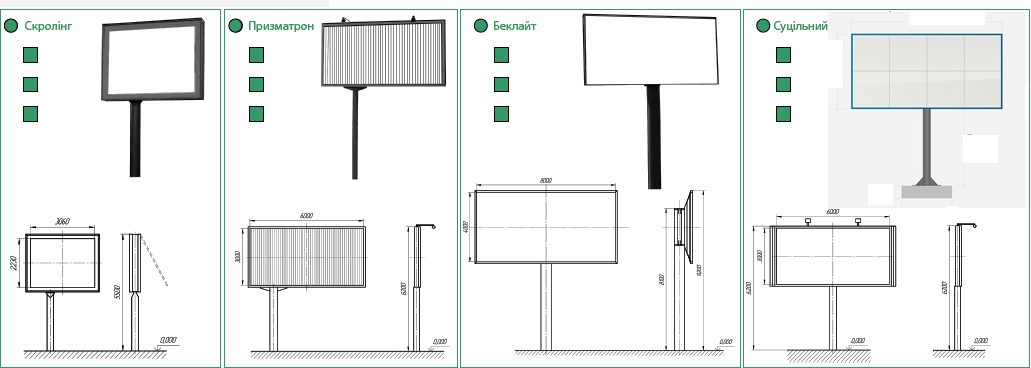 2. Телевізійний екран – рекламний засіб, що розміщується на відкритій земельній ділянці та використовується для відображення і передачі візуальної інформації. Складається із фундаменту, стійки, просторового каркаса та світлодіодного рекламного поля.3. Сіті-лайт – рекламний засіб, що розміщується на відкритій земельній ділянці, має зовнішні поверхні для розміщення реклами і складається з фундаменту, просторового металевого каркаса та рекламного поля.Сіті-лайт на опорі – рекламний засіб, що розміщується на відкритій земельній ділянці, має зовнішні поверхні для розміщення реклами і складається із фундаменту, просторового металевого каркаса та рекламного поля.4. Рекламна стелла – рекламний засіб, що розміщується на відкритій земельній ділянці та слугує в якості вказівника чи іміджевої реклами. Стелла складається з металоконструкції облицьованої алюмінієвими композитними панелями із прорізними символами, які підсвічуються в нічний час люмінесцентними лампами; символи і букви виготовлені з акрилу і закатані світлопропускаючою плівкою ОRACAL. Зазвичай стели встановлюються на спеціально виготовленій бетонній подушці з силовим каркасом.Додаток 4 до ПравилПЕРЕЛІКуповноважених організацій, підприємств та управляючих компанійУповноваженими комунальними підприємствами, яким делегуються повноваження щодо здійснення контролю у сфері благоустрою є:1. Покровське міське комунальне підприємство «Добробут»;2. Міське комунальне підприємство «Покровводоканал»; 3. Покровське міське комунальне підприємство «ЖитлКомСервіс»;4. Управляюча кампанія ТОВ «Універсал-Сервіс 94», інші управляючі компанії;5. Управління ЖКГ та будівництва виконавчого комітету Покровської міської ради;6. Виконавчий комітет Покровської міської ради;7. ОСББ.Додаток 5 до ПравилВИКОНАВЧИЙ КОМІТЕТ ПОКРОВСЬКОЇ МІСЬКОЇ РАДИ
53300, Дніпропетровська обл., м. Покров, вул. Центральна, 48, тел./факс: (05667) 4-30-35                                                                 ПРОТОКОЛ                                            про адміністративне правопорушення _________________					     м.Покров(дата складання протоколу)                                              	  (місце складання протоколу)	Мною, _________________________________________________________________ відповідно до статті 41 Закону України «Про регулювання містобудівної діяльності» та статей 254, 255 та 256 Кодексу України про адміністративні  правопорушення складено цей протокол стосовно________________________________________________________________ ________________________________________________________________________________(прізвище, ім’я,  по батькові особи, яка притягається до адміністративної________________________________________________________________________________відповідальності)________________________________________________________________________________Дата  народження ________________________________________________________Місце народження ________________________________________________________ Місце проживання________________________________________________________Місце роботи (навчання)________________________Посада___________________________________Документ, що посвідчує особу,            ____________________________________________________________________________________________________________________________________________________Інші відомості __________________________________________________________________________про те, що ________________________________________________________________________________________________________________________________________________________________________________________________________________________________________________________________________________________________________________________________________________________________________________________________________________________________________________________________________________________________________________________________________________________________________________________________________________________________________________________________________________________________________________________________________________________________________________________________________________________________Вказаними діями гр.__________________________________________________ скоїв адміністративне правопорушення, передбачене ч._____ ст._______ Кодексу України про адміністративні правопорушенняПояснення особи, яка притягається до адміністративної відповідальності: ________________________________________________________________________________ ________________________________________________________________________________________________________________________________________________________________Особі, яка притягається до адміністративної відповідальності, роз'яснено її права та обов’язки, передбачені статтею 268 КУпАП (має право: знайомитися з матеріалами справи, давати пояснення, подавати докази, заявляти клопотання; при розгляді справи користуватися юридичною допомогою адвоката, іншого фахівця у галузі права, який за законом має право на надання правової допомоги особисто чи за дорученням юридичної особи, виступати рідною мовою і користуватися послугами перекладача, якщо не володіє мовою, якою ведеться провадження; оскаржити постанову по справі. Справа про адміністративне правопорушення розглядається в присутності особи, яка притягається до адміністративної відповідальності. За відсутності цієї особи справу може бути розглянуто лише  у випадках, коли є дані про своєчасне її сповіщення про місце і час розгляду справи і якщо від неї не надійшло клопотання про відкладення розгляду справи), зміст частини першої статті 63 Конституції України (особа не несе відповідальності за відмову давати показання або пояснення щодо себе, членів сім'ї чи близьких родичів, коло яких визначається законом) та частини третьої статті 10 Конституції України (в Україні гарантується вільний розвиток, використання і захист російської, інших мов національних меншин України).  Підпис___________________(_______________________)Підпис особи, яка склала протокол: ________________________ (____________________)Підпис особи, яка притягається до адміністративної відповідальності: ____________________(__________________)____________________________________________________________________		(у разі відмови особи від підписання протоколу робиться відмітка                                                                      Свідки правопорушення (за наявності): ______________________________________________________                                               (прізвище, ім’я, по батькові) який проживає за адресою: ________________________________________________________.______________________________________________________                                               (прізвище, ім’я, по батькові) який проживає за адресою: ________________________________________________________.	Додатки (за наявності):1.______________________________________________________________________________2.______________________________________________________________________________3.______________________________________________________________________________4. ______________________________________________________________________________5. ______________________________________________________________________________	Другий примірник протоколу отримав_____________         ________________       _________________________________
         (дата)                         (підпис)              (ініціали та прізвище особи, яка вчинила правопорушення)____________________________________________________________________		(у разі відмови особи в отриманні примірника робиться відмітка)Підпис особи, яка склала протокол: ________________________ (____________________)Додаток 6 до Правил ВИКОНАВЧИЙ КОМІТЕТ ПОКРОВСЬКОЇ МІСЬКОЇ РАДИ
53300, Дніпропетровська обл., м. Покров, вул. Центральна, 48, тел./факс: (05667) 4-30-35ПРИПИС Nвід "___" ____________ 20__ рокуДодаток 7 до Правил  _______________________________________________________________________________________________________________________________________________________________________________ЗАЯВА
Прошу видати дозвіл на виконання земляних робіт по ________________________________(характер робіт)
на земельній ділянці за адресою ___________________________________________________ __(назва вулиці, № будинку)
терміном на ________ днів, з "____” __________ 20__ р. 

відповідальний за виконання робіт __________________________________________________(П.І.Б відповідального виконавця, посада)________________________________________________________________________________(юридична адреса відповідального виконавця, телефон)Гарантую відновити шляхове покриття та елементи благоустрою в обумовлені терміни.
До заяви додаються:погодження Управління житлово-комунального господарства на проведення земляних робіт;заява-гарантія на відновлення елементів благоустрою; узгодження виконання земляних робіт з відповідними підприємствами та організаціями;копія договору з підрядною організацією на поновлення шляхового покриття, газонів (квітників) тощо;копія топографічної зйомки М1:500, М1:2000 з нанесенними інженерними мережами, які будуються згідно з проектом та з нанесеними межами земельної ділянки, яка перебуває у власності, оренді чи постійному користуванні – 1 екз.;копія договору оренди землі, державного акту на право власності чи державного акту на право постійного користування землею (за наявності);фотокартка ділянки, на якій будуть проведені земляні роботи;копія паспорта (1, 2, 5 сторінки) відповідальної за проведення земельних робіт особи;"____”________________20__ р.                                        _____________ ПідписДодаток 8 до Правил ЗАРЕЄСТРОВАНОВідділ архітектури та інспекції ДАБК виконавчого комітету Покровської міської ради «___»  ___________  20__ рік________       ______________     Підпис                                       ПІБДОЗВІЛ (ОРДЕР) №   на виконання земляних робіт   м. Покров									20_____р. Підприємству________________дозволяється у період з _____по ________виконати земляні роботи по  вул._________________________________________________________________Підстава _______________________________________________________________________                                                   (найменування документації, , аварія)Відповідальний за виконання робіт та відновлення благоустрою__________________________При проведенні  земляних робіт буде знято шар  _______________________________________________________________________________________________________________________(асфальтобетонного покриття проїзної  частини  дороги, тротуару, газону)Повне відновлення      ______________          ( не пізніше 15 днів після завершення робіт).Зі службами, які мають комунікації, погоджено:Начальник організації                               _______________	____________________                                                                            ( підпис)                             ( П.І.Б.)ПОГОДЖЕНО:Заступник міського голови 			____________       ____________________УЖКГ						____________       ____________________Уповноважений відділ Національної поліції				____________        ____________________ПМКП «Добробут» 				____________       ____________________	Цех зв’язку 					____________       ____________________	МКП «Покровводоканал»			____________       ____________________	ТОВ «Універсал Сервіс 94» 		____________       ____________________	Підприємство газового господарства	____________       ____________________	Підприємство електричних мереж		____________       ____________________	Цех мереж та підстанцій АТ «ПГЗК»	____________       ____________________	Примітка: Дозвіл (Ордер) повинен знаходитися на місці проведення робіт та пред’являтися по вимозі представників які погоджували проект. Без реєстрації у відділі архітектури та інспекції ДАБК Дозвіл (Ордер) вважається недійсним.Головний архітектор -начальник відділу архітектури та інспекції ДАБК								Вікторія  ГАЛАНОВАПро затвердження Правил благоустрою населених пунктів Покровської міської територіальної громади Дніпропетровськоїобласті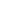 № з/пПрилегла територіяСуб’єкти господарювання, на яких покладається утримання прилеглої територіїМежі утримання прилеглої території підприємства, установи, організації (не менше)12341Двори, тротуари, покриття проїжджої частини проїздів, прибудинкової території житлового фонду Управителі багатоквартирних будинків, житлово-будівельні кооперативи, об’єднання співвласників багатоквартирного будинкуВідповідно до визначених територій для прибирання та утримання або 10 м від межі земельної ділянки, або до тротуару, проїжджої частини вулиці (бордюрного каменю 2Двори, тротуари, майданчики, покриття проїжджої частини вулиці, інші території земельних ділянок, що надані у власність чи користування юридичним або фізичним особамВласники або користувачі земельних ділянок10 м від межі земельної ділянки або до тротуару, проїжджої частини вулиці (бордюрного каменю)3Території, прилеглі до об’єктів соціальної інфраструктуриСуб’єкти господарювання, що експлуатують вказані об’єкти15 м від межі земельної ділянки або до тротуару, проїжджої частини вулиці (бордюрного каменю)4Території, прилеглі до автозаправних станційСуб’єкти господарювання, що експлуатують вказані об’єкти10 м від межі земельної ділянки, що надана у власність (користування), або до тротуару, проїжджої частини вулиці (бордюрного каменю)5Території, прилеглі до торговельних центрів, об’єктів побутового обслуговування, громадського харчування, авторемонтних майстерень, магазинів, ринків, тимчасових споруд торговельного, побутового, соціально-культурного чи іншого призначення для здійснення підприємницької діяльностіСуб’єкти господарювання, що експлуатують вказані об’єкти10 м від межі земельної ділянки, що надана у власність (користування), або до тротуару, проїжджої частини вулиці (бордюрного каменю)6Території, прилеглі до колективних гаражівГаражно-будівельні кооперативи10 м від межі земельної ділянки, що надана у власність (користування), або до тротуару, проїжджої частини вулиці (бордюрного каменю)7Території, прилеглі до центрально-теплових, трансформаторних, газорозподільних, тяглових підстанційПідприємства, установи, організації, на балансі яких знаходяться вказані об’єктиу радіусі 10 м від периметру споруд або до тротуару, проїжджої частини вулиці (бордюрного каменю)8Автобусні зупинки та зупинки маршрутних транспортних засобів Балансоутримувачі споруд у радіусі 20 м від периметру споруд або до тротуару, проїжджої частини вулиці (бордюрного каменю)9Майданчики для паркуванняСуб’єкти господарювання, які утримують майданчики для паркування20 м від периметру споруд або до тротуару, проїжджої частини вулиці (бордюрного каменю)10Мости, шляхопроводи, інші штучні споруди, території під шляхопроводамиБалансоутримувачі штучних споруд10 м від периметру споруд11Контейнерні майданчикиБалансоутримувачі територій, на яких розміщено контейнерні майданчики5 м від периметру споруд12Території, відведені під проектування та забудовуФізичні особи, яким відповідно до чинного законодавства України відведені земельні ділянки, незалежно від того, ведуться на них роботи чи не ведуться10 м від межі земельної ділянки, яка відведена під проектування та забудову, або до тротуару, проїжджої частини вулиці (бордюрного каменю)СкролінгПризматронБеклайтСуцільний щитрекламоносій, рекламна площина якого кріпиться до спеціальних барабанів та дистанційних кронштейнів, за допомогою яких змінюється рекламний сюжет.Основні характеристики:- розмір рекламного поля: не більше 4х3м;- габарити рекламної панелі: не більше 4,4х3,4м;- внутрішнє підсвічування.рекламоносій, рекламна площина якого складається з тригранних сегментів, за допомогою яких послідовно змінюється рекламний сюжет.Основні характеристики:- розмір рекламного поля: 3х4м; 3х6м; 3х12м;- габарити рекламної панелі: не більше 3,4х4,4м; 3,4х 6,4м; 3,4х12,4 м;- зовнішнє підсвічування.рекламоносій, рекламна площина якого виготовляється на просвічуваній банерній тканині, що прикріплена за допомогою системи натягу.Основні характеристики:- розмір рекламного поля: 3х6м; 4х8м; 3х12м;- габарити рекламної панелі: не більше 3,4х6,4м; 4,4х8,4м; 3,4х12,4м;- внутрішнє підсвічування.рекламоносій, рекламна площина якого складається із суцільної металевої поверхні, змонтованої безпосередньо на металокаркасі.Основні характеристики:- розмір рекламного поля: 3х4м; 3х6м; 3х12м;- габарити рекламної панелі: не більше 3,4х4,4м; 3,4х6,4м; 3,4х12,4м;- зовнішнє підсвічування.Основні характеристики:- розмір рекламного поля: не більше 3х5м;- багатоколірне швидкозмінюване зображення;- модульний принцип побудови рекламної площини;- можливість програмування.Загальні умови розміщення:-висота від поверхні дорожнього покриття до нижнього краю рекламної панелі:- якщо рекламний засіб виступає над проїжджою частиною - не менше 5 м;- якщо рекламний засіб не виступає над проїжджою частиною - не менше 3 м.Приклад дизайнерського та конструктивного рішення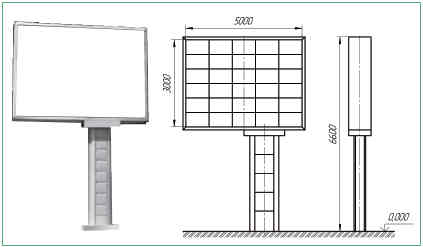 Основні характеристики:- розмір рекламної площини: 1,2 м х 1,8 м;- габарити рекламної панелі: не більше 1,4 м х 2м;- висота стійки: від 60 см до 120 см.- внутрішнє підсвічування.Можливі технології зміни зображень:- Скролінг - рекламоносій, рекламна площина якого кріпиться до спеціальних барабанів та дистанційних кронштейнів, за допомогою яких змінюється рекламний сюжет.- Беклайт - рекламоносій, рекламна площина якого виготовляється на просвічуваній банерній тканині, що прикріплена за допомогою системи натягу.Приклад дизайнерського та конструктивного рішенняОсновні характеристики:- розмір рекламної площини: 1,2 м х 1,8 м;- габарити рекламної панелі: не більше 1,4 м х 2м;- висота стійки: від 60 см до 120 см.- внутрішнє підсвічування.Можливі технології зміни зображень:- Скролінг - рекламоносій, рекламна площина якого кріпиться до спеціальних барабанів та дистанційних кронштейнів, за допомогою яких змінюється рекламний сюжет.- Беклайт - рекламоносій, рекламна площина якого виготовляється на просвічуваній банерній тканині, що прикріплена за допомогою системи натягу.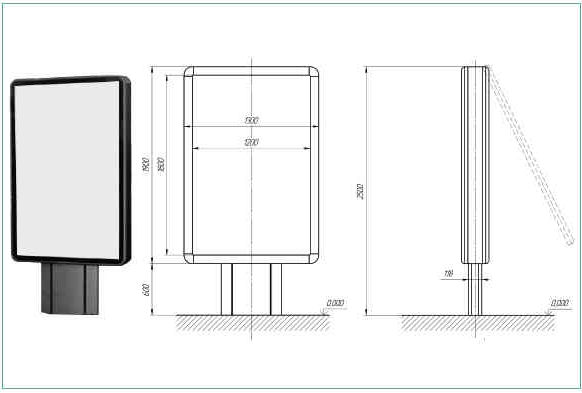 Основні характеристики:- розмір рекламної площини: 1,2 м х 1,8 м;- габарити рекламної панелі: не більше 1,4м х 2м;- підсвічування рекламоносія: рекламний засіб повинен мати внутрішнє підсвічування.Можливі технології зміни зображень:- Скролінг - рекламоносій, рекламна площина якого кріпиться до спеціальних барабанів та дистанційних кронштейнів, за допомогою яких змінюється рекламний сюжет.- Беклайт - рекламоносій, рекламна площина якого виготовляється на просвічуваній банерній тканині, яка прикріплена за допомогою системи натягу.Загальні умови розміщення:Висота від поверхні дорожнього покриття до нижнього краю рекламної панелі:- якщо рекламний засіб виступає над проїжджою частиною - не менше 5 м;- якщо рекламний засіб не виступає над проїжджою частиною - не менше 3 м.Варіант дизайну: трикутник допускається тільки у тому випадку, якщо конструкція не є статичною, а сам трикутник, який утворений рекламними площинами, обертається навколо своєї осі (опорної стійки).Приклад дизайнерського та конструктивного рішенняОсновні характеристики:- розмір рекламної площини: 1,2 м х 1,8 м;- габарити рекламної панелі: не більше 1,4м х 2м;- підсвічування рекламоносія: рекламний засіб повинен мати внутрішнє підсвічування.Можливі технології зміни зображень:- Скролінг - рекламоносій, рекламна площина якого кріпиться до спеціальних барабанів та дистанційних кронштейнів, за допомогою яких змінюється рекламний сюжет.- Беклайт - рекламоносій, рекламна площина якого виготовляється на просвічуваній банерній тканині, яка прикріплена за допомогою системи натягу.Загальні умови розміщення:Висота від поверхні дорожнього покриття до нижнього краю рекламної панелі:- якщо рекламний засіб виступає над проїжджою частиною - не менше 5 м;- якщо рекламний засіб не виступає над проїжджою частиною - не менше 3 м.Варіант дизайну: трикутник допускається тільки у тому випадку, якщо конструкція не є статичною, а сам трикутник, який утворений рекламними площинами, обертається навколо своєї осі (опорної стійки).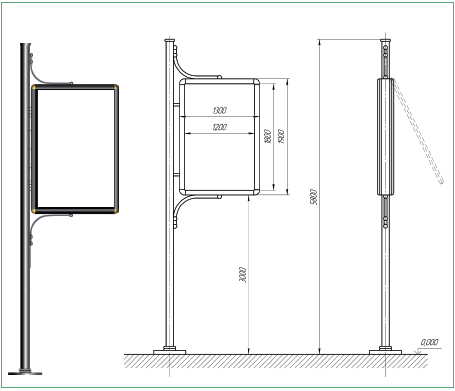 Основні характеристики:-розмір рекламної площини: 1,2 м х 2,0 м чи 2,0 м х 3,0 м;- підсвічування рекламоносія: рекламний засіб повинен мати внутрішнє підсвічування.Приклад дизайнерського та конструктивного рішенняОсновні характеристики:-розмір рекламної площини: 1,2 м х 2,0 м чи 2,0 м х 3,0 м;- підсвічування рекламоносія: рекламний засіб повинен мати внутрішнє підсвічування.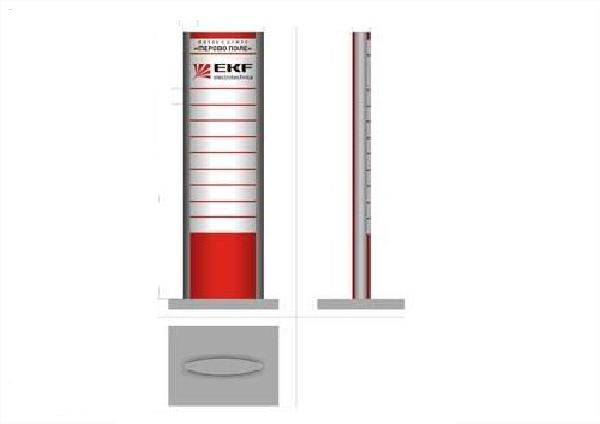 Мною ______________________________________________________________________________
____________________________________________________________________________________
встановлено порушення: ______________________________________________________________
____________________________________________________________________________________
____________________________________________________________________________________Порушення скоєно: ___________________________________________________________________
____________________________________________________________________________________На підставі Правил благоустрою на території міста Покров, затверджених рішенням Покровської міської ради від 26 листопада 2013 року  N 26ПРОПОНУЮ:Усунути порушення шляхом ___________________________________________________________
____________________________________________________________________________________
____________________________________________________________________________________Про виконання припису повідомити за телефоном _________________________________________Припис склав ________________________________________________________________________
                                                                                                     (підпис та ініціали) Припис одержав _____________________________________________________________________
                                                                                                     (підпис та ініціали) 